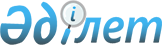 Об утверждении типовой конкурсной документации по государственным закупкам
					
			Утративший силу
			
			
		
					Приказ Председателя Агентства Республики Казахстан по государственным закупкам от 24 февраля 1999 года N 22. Зарегистрирован в Министерстве юстиции Республики Казахстан 26.04.1999 г. N 740. Утратил силу - приказом Председателя Агентства Республики Казахстан по государственным закупкам от 31 октября 2002 года N 8 (V022041)

      На основании Закона  Республики Казахстан "О государственных закупках", Положения  об Агентстве Республики Казахстан по государственным закупкам и в целях упорядочения порядка подготовки государственными учреждениями конкурсной документации и договоров о государственных закупках приказываю: 

      1. Утвердить прилагаемые: 

      1) Типовую инструкцию для потенциальных поставщиков по подготовке конкурсных заявок и по проведению открытого или закрытого конкурса по закупке товаров или услуг; 

      2) Типовой договор о государственных закупках товаров или услуг; 

      3) Типовую инструкцию для потенциальных поставщиков по подготовке конкурсных заявок и по проведению открытого или закрытого конкурса по закупке работ; 

      4) Типовой договор о государственных закупках работ. 

      2. Государственным учреждениям при подготовке конкурсной документации и при заключении договоров о государственных закупках руководствоваться настоящими Типовыми инструкциями и договорами. 

      3. Настоящие Типовые инструкции и договоры вступают в силу с момента регистрации в Министерстве юстиции Республики Казахстан.       Председатель 

                          Типовая инструкция 

                  для потенциальных поставщиков 

               по подготовке конкурсных заявок и 

             по проведению открытого или закрытого 

             конкурса по закупке товаров или услуг       Настоящая Типовая инструкция для потенциальных поставщиков по подготовке конкурсных заявок и по проведению открытого или закрытого конкурса по закупке товаров или услуг (далее - Инструкция) разработана в соответствии с Законом Республики Казахстан "О государственных закупках" (далее - Закон) и Инструкцией о порядке проведения государственных закупок товаров, работ и услуг (далее - Порядок), утвержденной постановлением Правительства Республики Казахстан от 10 декабря 1998 года N 1268 . Организатор конкурса, используя настоящую Инструкцию, разрабатывает и утверждает инструкцию на каждый проводимый им конкурс. При этом выделенные в настоящей Инструкции курсивом разъяснения должны заполняться организатором конкурса в зависимости от вида конкурса, типа закупаемых товаров/услуг и других условий проведения конкурса. 

                         Глава 1. Введение 

                        1. Предмет конкурса       1. Настоящая инструкция по проведению (открытого или закрытого) конкурса по закупке (указать наименование товара или услуг) разработана с целью предоставления потенциальным поставщикам полной информации об условиях их участия в конкурсе. 

      2. Конкурс проводится с целью определения поставщиков (указать наименование товара или услуг) для (указать название ведомства для которого проводится конкурс). Полный перечень закупаемых товаров/ подлежащих оказанию услуг приведен в приложении 1 к настоящей Инструкции. 

      3. Организатором конкурса выступает (полное наименование организатора конкурса). 

      2. Источник финансирования и базовые условия платежа       4. Заказчик для данной закупки использует средства (указать какие средства используются: республиканского или местного бюджета, средства займов или грантов, т.д.). 

      5. Базовые условия платежа: указать условие платежа, приемлемое для Заказчика и установленное законодательством по финансированию государственных закупок (полная предоплата, частичная предоплата или оплата по факту поставки товара (оказания услуг) по мере выделения лимита бюджетных средств Министерством финансов Республики Казахстан). 

      6. Потенциальный поставщик может представить альтернативные условия платежа, при этом потенциальный поставщик в своей конкурсной заявке должен указать, какую ценовую скидку он может предложить в этом случае. 

              3. Правомочность и квалификация 

                   потенциальных поставщиков       7. К конкурсу допускаются все желающие потенциальные поставщики (в случае наличия конкурентного рынка закупаемых товаров или услуг на территории Республики Казахстан согласно пункта 4 статьи 10 Закона Республики Казахстан "О государственных закупках" здесь указывается, что к конкурсу допускаются только отечественные потенциальные поставщики), занимающиеся производством и/или реализацией/оказанием (указать наименование закупаемого товара или услуг), гарантирующие поставку/оказание (указать наименование товара или услуг), соответствующих(его) по качеству требованиям, указанным в Технической спецификации (приложение 2 к настоящей Инструкции)(техническая спецификация - описание и требуемые технические и качественные характеристики закупаемых товаров или услуг, включая необходимые спецификации, планы, чертежи, эскизы и ссылки на международные или внутренние стандарты). 

      8. Для участия в конкурсе потенциальный поставщик должен удовлетворять квалификационным требованиям, оговоренным в пункте 1 статьи 10 Закона Республики Казахстан "О государственных закупках" (далее - Закон). 

      9. В заседаниях Конкурсной комиссии может участвовать официальный представитель потенциального поставщика. Полномочия представителя потенциального поставщика должны быть подтверждены письменно в виде доверенности.            

           4. Сопуствующие услуги, подлежащие выполнению             10. (Указать сопуствующие услуги, подлежащие выполнению потенциальным поставщиком. "Сопуствующие услуги" означает услуги, обеспечивающие поставку товаров, такие, например, как транспортировка и страхование, и любые другие вспомогательные услуги, включающие, например, монтаж, пуск, оказание технического содействия, обучение и другие подобного рода услуги, подлежащие выполнению потенициальным поставщиком). 

                  Глава 2. Конкурсная документация 

               1. Содержание конкурсной документации       11. Кроме объявления (уведомления - при проведении закрытого конкурса) о проведении конкурса Конкурсная документация включает в себя: 

      1) Настоящую Инструкцию; 

      2) Перечень закупаемых товаров или услуг (приложение 1)(информация касательно количества товара или объема услуг, место поставки товара или оказания услуг, сроки и условия поставки товаров или оказания услуг); 

      3) Техническая спецификация (приложение 2)(полное описание и требуемые технические и качественные характеристики закупаемых товаров или услуг, включая необходимые спецификации, планы, чертежи, эскизы и ссылки на международные или внутренние стандарты); 

      4) Общие условия договора (приложение 3); 

      5) Особые условия договора (приложение 4)(требуемые особые условия заказчика для выполнения договора о государственных закупках); 

      6) Форма Заявки на участие в конкурсе (приложение 5); 

      7) Форма Сведений о квалификации потенциального поставщика (приложение 6); 

      8) Форма Таблицы цен (приложение 7); 

      9) Форма обеспечения конкурсной заявки (банковская гарантия) (приложение 8); 

      10) Форма обеспечения исполнения договора о государственных закупках (банковская гарантия)(приложение 9)(необходимо исключить этот подпункт, если не предусматривается внесение обеспечения исполнения договора); 

      12. Потенциальный поставщик должен изучить все инструкции, формы, условия и технические спецификации, содержащиеся в конкурсной документации и дополнениях к ней. Неполное представление потенциальным поставщиком информации, запрашиваемой в конкурсной документации, или же подача конкурсной заявки, не отвечающей всем требованиям конкурсной документации, представляют собой риск для потенциального поставщика, и может привести к отклонению его конкурсной заявки (к отказу от его предложения). 

      13. Потенциальный поставщик несет все расходы, связанные с подготовкой и подачей своей конкурсной заявки, а организатор конкурса и конкурсная комиссия ни в коем случае не отвечает и не несет обязательства по этим расходам, независимо от характера проведения или результатов конкурса. 

      14. Стоимость пакета конкурсной документации равна __________ тенге. (Стоимость пакета конкурсной документации не должна превышать расходы организатора конкурса на подготовку, печатание и рассылку конкурсной документации. Если взимание платы за предоставление конкурсной документации не предусматривается, то этот пункт необходимо изложить в следующей редакции: "Конкурсная документация предоставляется бесплатно."). 

               2. Разъяснения конкурсной документации       15. Потенциальный поставщик вправе обратиться с запросом (письменно) о разъяснении положений конкурсной документации, но не позднее 10 дней до истечения окончательного срока представления конкурсных заявок, оговоренного в пункте 40 настоящей Инструкции. 

                3. Внесений изменений и дополнений 

                       в конкурсную документацию       16. Организатор конкурса вправе в любое время до истечения окончательного срока представления конкурсных заявок по своей собственной инициативе либо в ответ на запрос о разъяснении со стороны какого-либо потенциального поставщика изменить конкурсную документацию путем издания дополнения. 

      17. Дополнение незамедлительно сообщается (направляется) всем потенциальным поставщикам, которым организатор конкурса предоставил конкурсную документацию, и имеет обязательную силу для таких потенциальных поставщиков, при этом исчисление срока представления конкурсных заявок производится со дня уведомления потенциальных поставщиков о последнем из таких дополнений. 

                      Глава 3. Конкурсная заявка 

                      1. Язык конкурсной заявки       18. Конкурсная заявка, подготовленная потенциальным поставщиком, а также вся корреспонденция и документы, касательно конкурсной заявки составляется и представляется на языке, на котором составлена настоящая конкурсная документация. Сопроводительная документация и печатная литература, предоставляемые потенциальным поставщиком, могут быть составлены на другом языке при условии, что к ним будет прилагаться точный (нотариально заверенный) перевод соответствующих разделов на языке конкурсной заявки, и в этом случае, в целях интерпретации конкурсной заявки, преимущество будут иметь документы, составленные на государственном или русском языке. (Конкурсная документация составляется на государственном и русском языках, а в случае проведения международных конкурсов - на языке в соответствии с законодательством Республики Казахстан о языках). 

                    2. Содержание конкурсной заявки      19. Конкурсная заявка, подготовленная потенциальным поставщиком, должна содержать следующие компоненты: 

     1) заявка на участие в конкурсе; 

     2) документы, подтверждающие правомочность и квалификацию потенциального поставщика; 

     3) документы, подтверждающие приемлемость товаров или услуг для закупки и их соответствие конкурсной документации; 

     4) таблица цен; 

     5) обеспечение конкурсной заявки; 

     6) доверенность на право подписания конкурсной заявки и на участие в заседаниях конкурсной комиссии. 

               3. Форма заявки на участие в конкурсе      20. Потенциальный поставщик представляет заявку на участие в конкурсе по форме согласно приложению 5. 

                  4. Таблица цен конкурсной заявки       21. Потенциальный поставщик указывает в Таблице цен по форме согласно приложению 7 цену единицы товара/услуг и общую цену товаров/ услуг, которые он предлагает поставить/оказать согласно своей конкурсной заявки. 

      22. Цены товаров/услуг кроме стоимости самих товаров/услуг должны включать в себя: 

      1) расходы по транспортировке товара до пункта назначения, оговоренного в Приложении 1 настоящей Инструкции; 

      2) все налоги, пошлины и другие обязательные платежи и сборы, предусмотренные законодательством Республики Казахстан; 

      3) стоимость страховки, монтажа, пуска в эксплуатацию, услуг по оказанию технического содействия, обучения специалистов и других подобного рода услуг, подлежащие выполнению потенциальным поставщиком согласно пункту 10 настоящей Инструкции. (этот подпункт разрабатывается в соответствии с пунктом 10 настоящей Инструкции, если выполнение потенциальным поставщиком сопутствующих услуг не предусматривается, то этот пункт необходимо исключить) 

      23. Цены, предлагаемые потенциальным поставщиком, должны оставаться фиксированными в течение всего срока выполнения договора о государственных закупках и не должны меняться ни при каких обстоятельствах. 

                  5. Валюта конкурсной заявки и платежа       24. Цены конкурсных заявок отечественных потенциальных поставщиков должны быть выражены в тенге. 

      Цены конкурсных заявок иностранных потенциальных поставщиков должны быть выражены в (указать валюту, например, в долларах США). (В случае применения ограничения согласно пункту 7 настоящей Инструкции (допуск к участию в конкурсе только отечественных потенциальных поставщиков) последнее предложение настоящего пункта необходимо исключить) 

      25. Фактическая оплата отечественным поставщикам производится в тенге по мере выделения Министерством финансов Республики Казахстан (финансовыми органами) лимита бюджетных средств. 

      Фактическая оплата иностранным поставщикам производится в (указать валюту) по мере выделения Министерством финансов Республики Казахстан (финансовыми органами) лимита бюджетных средств. (Валюта должна соответствовать пункту 24 настоящей Инструкции, в случае применения ограничения согласно пункту 7 настоящей Инструкции (допуск к участию в конкурсе только отечественных потенциальных поставщиков) это предложение настоящего пункта необходимо исключить). 

                 6. Перечень документов, подтверждающих 

        правомочность и квалификацию потенциального поставщика       26. Потенциальный поставщик представляет, как часть своей конкурсной заявки, следующие документы, подтверждающие его соответствие квалификационным требованиям, изложенным в пункте 8 настоящей Инструкции: 

      1) письмо на бланке организации за подписью первого руководителя с подтверждением наличия профессиональных знаний, опыта, репутации, а также необходимых финансовых, материально-технических и трудовых ресурсов для исполнения обязательств, оговариваемых в договоре о государственных закупках; 

      2) нотариально заверенные копии учредительных документов, свидетельства о регистрации хозяйствующего субъекта и статистической карточки; 

      3) копии свидетельств, лицензий, сертификатов и/или других документов, подтверждающих право потенциального поставщика на производство, переработку и реализацию закупаемых товаров/услуг; 

      4) справку банка о финансовом состоянии потенциального поставщика. Данная справка представляется за последний месяц, предшествующий дате объявления (в случае проведения закрытого конкурса - дате уведомления) о конкурсе; 

      5) справку соответствующего налогового органа о выполнении потенциальным поставщиком обязательств по уплате налогов и других обязательных платежей в бюджет. Данная справка представляется за последний месяц, предшествующий дате объявления (в случае проведения закрытого конкурса - дате уведомления) о конкурсе; 

      6) сведения о квалификации потенциального поставщика по форме согласно приложению 6. 

               7. Перечень документов, подтверждающих 

                приемлемость товаров/услуг для закупки 

               и соответствие их конкурсной документаци и       27. Потенциальный поставщик представляет, как часть своей конкурсной заявки, следующие документы, подтверждающие приемлемость товаров/услуг для закупки и соответствие их конкурсной документации: 

      1) техническую спецификацию на поставляемые товары, которая должна соответствовать Технической спецификации, приложенной к настоящей Инструкции (приложение 2); 

      2) Сертификат происхождения; 

      3) Сертификат качества; 

      28. Документальное подтверждение соответствия товаров/услуг конкурсной документации может быть представлено в текстовой форме, в виде чертежей и данных и должен включать: 

      1) подробное описание основных технических и эксплуатационных характеристик товаров/услуг; 

      2) подробный перечень, включая имеющиеся ресурсы и действующие цены на все запасные части, специальные инструменты и т.д., необходимые для надежной и непрерывной работы; 

      3) коментарий к техническим спецификациям, демонстрирующие достаточное соответствие товаров/услуг этим спецификациям, или же документ, отражающий отклонения и исключения от требований, установленных в Технической спецификации (приложение 2), предоставленной организатором конкурса. 

                    8. Обеспечение конкурсной заявки       29. Потенциальный поставщик вносит обеспечение конкурсной заявки в виде (указать вид обеспечения конкурсной заявки: денежные средства, банковская гарантия, ценные бумаги, залоговое имущество) в размере не более (указать размер в процентах, не более 5%) от общей суммы предлагаемых потенциальным поставщиком поставок товаров/услуг и со сроком действия, не менее срока действия самой конкурсной заявки. (Наиболее приемлемым (ликвидным и по сроку оформления быстрым, чем другие виды) видом обеспечения конкурсной заявки являются денежные средства и банковская гарантия). 

      30. Денежные средства в обеспечение конкурсной заявки перечисляются на счет: (указать номер и банковские реквизиты счета) до истечения окончательного срока представления конкурсных заявок. Обеспечение конкурсной заявки в виде банковской гарантии оформляется по форме согласно приложению 8 настоящей Инструкции. 

      31. Потенциальный поставщик представляет как часть своей конкурсной заявки оригинал и копию документа, подтверждающего внесение обеспечения конкурсной заявки или оригинал банковской гарантии вместе с конкурсной заявкой. Все конкурсные заявки, не имеющие обеспечения конкурсной заявки будут отклонены конкурсной комиссией как не отвечающие условиям конкурса. 

      32. Обеспечение конкурсной заявки возвращается в случаях, оговоренных в пункте 39 Порядка и в сроки, установленные в пункте 40 Порядка. 

      Возврат обеспечения конкурсной заявки победителя конкурса производится в течение пяти рабочих дней после заключения договора о государственных закупках или в течение пяти рабочих дней после внесения обеспечения исполнения договора (если внесение обеспечения исполнения договора предусматривается). 

      33. Обеспечение конкурсной заявки не возвращается в случаях, оговоренных в пункте 41 Порядка и в других случаях в соответствии с Законом и Порядком. 

                 9. Срок действия конкурсной заявки       34. Окончание срока действия конкурсных заявок всех потенциальных поставщиков должно быть установлено не ранее (указать дату, не менее 45 дней с даты вскрытия конкурсных заявок). 

             10. Оформление и визирование конкурсной заявки       35. Потенциальный поставщик должен подготовить и представить оригинал и (указать количество) копий конкурсной заявки, с указанием "ОРИГИНАЛ КОНКУРСНОЙ ЗАЯВКИ" и "КОПИЯ КОНКУРСНОЙ ЗАЯВКИ". В случае расхождений между ними, преимущество будет иметь оригинал. 

      36. Оригинал и все копии конкурсной заявки должны быть отпечатаны или написаны несмываемыми чернилами и подписаны потенциальным поставщиком. Доверенность на уполномоченного представителя потенциального поставщика на право подписания конкурсной заявки и на участие в заседаниях конкурсной комиссии должна быть приложена к конкурсной заявке. 

      37. В конкурсной заявке не должно быть никаких вставок между строчками, подтирок или приписок, за исключением тех случаев, когда потенциальному поставщику необходимо исправить ошибки, оговоренные в пункте 50 Порядка, и они парафированы лицом или лицами, подписывающими конкурсную заявку. 

      Глава 4. Подача конкурсных заявок для участия в конкурсе 

                     1. Опечатывание и маркировка 

                   конвертов с конкурсными заявками       38. Потенциальный поставщик запечатывает оригинал и каждую копию конкурсной заявки в разные конверты, пометив их соответственно, "ОРИГИНАЛ" и "КОПИЯ". В этих конвертах должны быть указаны наименование и адрес потенциального поставщика (с целью возврата конкурсной заявки невскрытыми, если оно будет объявлено "опоздавшим"). После этого конверты запечатываются во внешний конверт. 

      39. Внутренний и наружный конверты должны: 

      1) быть адресованы организатору конкурса по адресу: (указать полный почтовый адрес организатора конкурса); 

      2) содержать слова "КОНКУРС ПО ЗАКУПКЕ (указать название конкурса)" и "НЕ ВСКРЫВАТЬ ДО (указать дату и время вскрытия конкурсных заявок в соответствии с пунктом 46 настоящей Инструкции)". 

                    2. Место и окончательный срок 

                   представления конкурсных заявок      40. Конкурсные заявки представляются Организатору конкурса по адресу: (указать полный почтовый адрес организатора конкурса, номер комнаты) и в сроки до (указать точную окончательную дату и время приема конкурсных заявок) часов включительно - окончательный срок представления конкурсных заявок. 

         3. Конкурсные заявки, представленные после истечения 

         окончательного срока представления конкурсных заявок       41. Все конкурсные заявки, полученные организатором конкурса (его ответственным лицом) после истечения окончательного срока представления конкурсных заявок, отклоняются, не вскрываются и возвращаются представившему их потенциальным поставщикам. 

               4. Изменение конкурсных заявок и их отзыв       42. Потенциальный поставщик может изменить или отозвать свою конкурсную заявку до истечения окончательного срока представления конкурсных заявок, не теряя права на возврат внесенного им обеспечения своей конкурсной заявки. Изменение должно быть подготовлено, запечатано и представлено так же, как и сама конкурсная заявка. Такое изменение или уведомление об отзыве является действительным, если оно получено организатором конкурса до истечения окончательного срока представления конкурсных заявок. 

      43. Никакие изменения не должны вноситься в конкурсные заявки после истечения окончательного срока представления конкурсных заявок. 

      44. Запрещается отзывать конкурсные заявки в промежутке между окончательным сроком представления конкурсных заявок и датой истечения срока действия конкурсных заявок. 

                 5. Представление конкурсных заявок       45. Конкурсные заявки должны быть представлены в соответствии с требованиями Закона, Порядка и настоящей Инструкции. 

            Глава 5. Вскрытие и оценка конкурсных заявок 

        1. Вскрытие конкурсных заявок конкурсной комиссией 

 

      46. Конкурсная комиссия вскрывает конверты с конкурсными заявками в присутствии всех прибывших потенциальных поставщиков, или их уполномоченных представителей в (указать день, время и место вскрытия конкурсных заявок и проведения заседания конкурсной комиссии. Период между этим сроком и окончательным сроком представления конкурсных заявок не должен превышать одного часа). 

      47. Присутствующие уполномоченные представители потенциальных поставщиков должны зарегистрироваться в журнале регистрации потенциальных поставщиков, подтверждая свое присутствие с (указать время регистрации, это время должно быть раньше времени вскрытия конкурсных заявок). 

                      2. Предварительное изучение 

                    и рассмотрение конкурсных заявок       48. Конкурсная комиссия изучает конкурсные заявки на предмет их полноты, наличия ошибок в расчетах, наличие необходимых гарантий, всех подписей на документах, а также проверяет правильность оформления заявок в целом. 

      49. Рассмотрение конкурсных заявок осуществляется в соответствии с Законом, Порядком и настоящей Инструкцией. 

      50. Конкурсная комиссия вправе отклонить конкурсную заявку в случаях, оговоренных в Законе и Порядке. Если конкурсная заявка отклоняется конкурсной комиссией как не отвечающая всем требованиям Закона, Порядка и конкурсной документации, то она не может быть впоследствии признана отвечающей требованиям. 

                    3. Критерии и методы оценки 

                     соответствия потенциальных 

                поставщиков предъявляемым требованиям      51. (Необходимо указать критерии и методы оценки потенциальных поставщиков предъявляемым квалификационным требованиям). 

         4. Перевод цены конкурсной заявки в единую валюту      52. Для облегчения процедуры оценки и сопоставления конкурсных заявок конкурсная комиссия переводит все цены конкурсных заявок, выраженные в различных валютах, в валюту Республики Казахстан - тенге по официальному курсу, установленному Национальным Банком Республики Казахстан на (указать дату). 

(В случае применения ограничения согласно пункту 7 настоящей Инструкции (допуск к участию в конкурсе только отечественных потенциальных поставщиков) настоящий пункт необходимо исключить). 

            5. Оценка и сопоставление конкурсных заявок       53. Конкурсная комиссия оценивает, сопоставляет конкурсные заявки в соответствии с Законом, Порядком и настоящей Инструкцией и определяет выигравшую конкурсную заявку на основе самой низкой цены с учетом, помимо ценового фактора следующих критериев: 

      (необходимо перечислить критерии оценки и сопоставления конкурсных заявок в соответствии с пунктами 54 и 55 Порядка). 

      54. Оценка по критериям, определенным в пункте 53 производится следующим образом: 

      (необходимо описать порядок оценки и сопоставления конкурсных заявок в соответствии с пунктами 56-60 Порядка с указанием конкретных величин (в процентах) условного уменьшения или увеличения цены конкурсных заявок). 

                 6. Условия предоставления приоритета       55. При определении выигравшей конкурсной заявки отечественные потенциальные поставщики и товаропроизводители, в том числе субъекты малого предпринимательства, имеют приоритет, если по товарам, произведенным на территории Республики Казахстан, использование местных трудовых, сырьевых и производственных ресурсов в стоимостном выражении составляет не менее 50% от их стоимости. Конкурсная комиссия условно уменьшает цену таких конкурсных заявок на 10 процентов. 

      56. Конкурсная комиссия при рассмотрении и оценке конкурсных заявок на поставку товаров условно уменьшает цену конкурсных заявок отечественных потенциальных поставщиков на определенный процент, отражающий уплату Налога на добавленную стоимость при поставке товаров, произведенных на территории Республики Казахстан, по сравнению с иностранными потенциальными поставщиками, предлающими поставку аналогичных товаров из-за рубежа. 

(В случае применения ограничения согласно пункту 7 настоящей Инструкции (допуск к усчастию в конкурсе только отечественных потенциальных поставщиков) настоящий пункт необходимо исключить)     

                   Глава 6. Определение выигравшей 

               конкурсной заявки и заключение договора 

            1. Определение выигравшей конкурсной заявки      57. Определение выигравшей конкурсной заявки осуществляется путем определения общей условной цены каждой конкурсной заявки в соответствии с Законом, Порядком и настоящей Инструкцией. 

     Конкурсная заявка с наименьшей условной ценой считается выигравшей. 

     58. В случае равенства условных цен двух или нескольких конкурсных заявок предпочтение отдается конкурсной заявке, предлагающей товар с более лучшими эксплуатационными характеристиками и производительностью. 

     59. Итоги конкурса оформляются в соответствии с Законом и Порядком. 

          2. Заключение договора о государственных закупках      60. Договор о государственных закупках заключается в порядке и в сроки, оговоренные в Порядке. 

     61. Стороны, подписывающие договор о государственных закупках, не вправе вносить в договор о государственных закупках какие-либо изменения в условия, в соответствии с которыми был определен победитель конкурса или наиболее предпочтительный после победителя потенциальный поставщик. 

     62. Договор о государственных закупках вступает в силу после регистрации его заказчиком в органах казначейства и после полного внесения поставщиком обеспечения исполнения договора (если требуется внесение обеспечения исполнения договора). 

                      3. Обеспечение исполнения 

                договора о государственных закупках. 

         (Этот раздел заполняется, если предусматривается 

             внесение обеспечения исполнения договора)       63. В течение (указать количество дней) дней с момента подписания договора о государственных закупках поставщик обязан внести обеспечение исполнения договора о государственных закупках в виде (указать вид обеспечения: банковская гарантия, залог денежных средств, имущества и ценных бумаг) и в размере (указать определенный процент, но не более 5 процентов) процентов от общей суммы договора о государственных закупках. 

      64. Денежные средства в обеспечение исполнения договора перечисляются поставщиком на счет заказчика: (указать номер и банковские реквизиты счета). Обеспечение исполнения договора в виде банковской гарантии оформляется по форме согласно приложению 9 настоящей Инструкции. 

      65. Заказчик возвращает внесенное обеспечение исполнения договора о государственных закупках поставщику в течение 5 рабочих дней с момента полного и надлежащего исполнения поставщиком своих обязательств по данному договору. 

      66. Обеспечение исполнения договора не возвращается в случаях, если поставщик: 

      1) нарушил сроки поставок товаров, (предоставления услуг); 

      2) поставил некачественный товар (некачественное оказание услуг); 

      3) нарушил другие условия договора о государственных закупках. 

                                        Приложение 1                 Перечень закупаемых товаров/услуг                                                           В этой графе 

                                                          указываются 

                                                          условия 

                                                          поставки 

                                                          товара/оказания  

                                                          услуг, 

                                                          пункт            

                                                          назначения 

                                                          товара или 

                                                          место предо- 

                                                          ставления 

                                                          услуг 

---------------------------------------------------------------------- 

     *Полное описание и характеристика товаров/услуг указывается в технической спецификации - приложение 2.      Должность, фамилия и.о. и подпись руководителя 

     организатора конкурса      М.П. 

                                             Приложение 2                      Техническая спецификация 

      (В данной технической спецификации организатор конкурса должен дать полное описание и требуемые технические и качественные характеристики закупаемых товаров или услуг, включая необходимые спецификации, планы, чертежи, эскизы и указывать международные или внутренние стандарты, которым должны соответствовать поставляемые товары, оказываемые услуги. А также, при необходимости, организатор конкурса в данной технической спецификации указывает какого рода проверки и испытания товаров требуются Заказчику и где они должны проводиться).                                              Приложение 3                        Общие условия договора 

                             1. Термины       1.  В данном договоре ниже перечисленные термины будут иметь следующее толкование: 

      1) "Договор" означает соглашение, достигнутое между Заказчиком и Поставщиком и зафиксированное в письменной форме, подписанной сторонами со всеми приложениями и дополнениями к ней, а также со всей документацией, на которую в договоре есть ссылки; 

      2) "Цена Договора" означает цену, которая должна быть выплачена Поставщику в рамках Договора за полное выполнение своих договорных обязательств; 

      3) "Товары" означает технику, оборудование, товары и сопутствующие услуги, которые Поставщик должен поставить Заказчику в рамках Договора; 

      4) "Сопутствующие услуги" означают услуги, обеспечивающие поставку Товаров, такие, например, как транспортировка и страхование, и любые другие вспомогательные услуги, включающие, например, монтаж, пуск, оказание технического содействия, обучение и другие подобного рода обязанности Поставщика, предусмотренные данным Договором; 

      5) "Заказчик" означает закупающую организацию организатора конкурса; 

      6) "Поставщик" означает юридическое или физическое лицо, осуществляющее поставку товаров (оказание услуг), указанных в условиях Договора. 

                      2. Страна происхождения      2. Все Товары или Услуги, предоставляемые в рамках данного Договора, должны происходить из стран и территорий, как указано в условиях конкурса. 

     3. Происхождение товаров или услуг может отличаться от государственной принадлежности Поставщика. 

                            3. Стандарты        4. Товары или Услуги, поставляемые в рамках данного Договора, должны соответствовать или быть выше стандартов, указанных в Технических Спецификациях (приложение 2 к Инструкции для потенциальных поставщиков). 

      4. Использование договорной документации и информации       5. Поставщик не должен без предварительного письменного согласия Заказчика, раскрывать кому-либо содержание Договора или какого-либо из его положений, а также технической документации, планов, чертежей, моделей, образцов или информации, предоставленных Заказчиком или от его имени другими лицами, за исключением того персонала, который привлечен Поставщиком для выполнения настоящего Договора. Указанная информация должна предоставляться этому персоналу конфиденциально и в той мере, насколько это необходимо для выполнения договорных обязательств. 

      6. Поставщик не должен, без предварительного письменного согласия Заказчика использовать какие-либо вышеперечисленные документы или информацию, кроме как в целях реализации Договора. 

                5. Технический контроль и испытания       7. Заказчик или его представители могут проводить технический контроль и/или испытания Товаров для подтверждения их соответствия Техническим Спецификациям, если это оговорено в Технической Спецификации. Все расходы на эти испытания несет Поставщик. В Технических Спецификациях указывается, какого рода проверки и испытания требуются Заказчику, а также где они должны проводиться. Заказчик должен в письменном виде и своевременно уведомить Поставщика о своих представителях, предназначенных для этих целей. 

      8. Технический контроль и испытания могут проводиться на территории Поставщика или его субподрядчика(ов), в месте доставки и/или в конечном пункте назначения Товаров. Если они проводятся на территории Поставщика или его субподрядчика(ов), инспекторам Заказчика будут предоставлены все необходимые средства и оказано содействие, включая доступ к чертежам и производственной информации, без каких-либо дополнительных затрат со стороны Заказчика. 

      9. Если Товары, прошедшие технический контроль или испытания, не отвечают Техническим Спецификациям, Заказчик может отказаться от них, и Поставщик либо заменяет забракованный Товар, либо внесет необходимые изменения, в соответствии с требованиями Технических Спецификаций, без каких-либо дополнительных затрат со стороны Заказчика. 

      10. Ни один пункт вышеуказанного не освобождает Поставщика от гарантий или других обязательств по данному Договору. 

                             6. Упаковка       11. Поставщик должен обеспечить упаковку Товаров, способную предотвратить их от повреждения или порчи во время перевозки к конечному пункту назначения, указанному в Приложении 1 к Инструкции для потенциальных поставщиков. Упаковка должна выдерживать, без каких-либо ограничений, интенсивную подъемно-транспортную обработку и воздействие экстремальных температур, соли и осадков во время перевозки, а также открытого хранения. При определении габаритов упакованных ящиков и их веса необходимо учитывать отдаленность конечного пункта доставки и наличие мощных грузоподъемных средств во всех пунктах следования Товаров. 

      12. Упаковка и маркировка ящиков, а также документация внутри и вне должны строго соответствовать специальным требованиям, определенным Заказчиком. 

                      7. Поставка и документация       13. Поставка Товаров осуществляется Поставщиком в соответствии с условиями Заказчика, оговоренными в Перечне закупаемых товаров/услуг (приложение 1) следующим образом: 

      а) для Товаров, поставляемых из-за границы: 

      после отгрузки товара Поставщик должен уведомить Заказчика и страховую компанию по телексу или факсу обо всех деталях транспортировки, включая номер Договора, описание товаров, количество, судно, номер коносамента и его дату, порт и дату отгрузки, порт разгрузки и т.д. Поставщик должен направить Заказчику следующую документацию: 

      1) копии счета-фактуры Поставщика с описанием Товаров, указанием количества, цены единицы Товара и общей суммы; 

      2) оригинал и 3 копии транспортных накладных; 

      3) копии упаковочного листа с указанием содержимого каждой упаковки; 

      4) Страховой Сертификат; 

      5) Гарантийный сертификат Изготовителя или Поставщика; 

      6) Свидетельство о проведении технического контроля, выданное уполномоченной инспекционной службой, а также отчет о проведении технического контроля на заводе Поставщика (если такое имело место); 

      7) Сертификат о происхождении товара. 

      Вышеуказанные документы должны быть получены Заказчиком, по крайней мере, за одну неделю до прибытия Товаров в порт или пункт доставки, и в случае их неполучения, Поставщик будет нести ответственность за все связанные с этим расходы; 

      б) для местных Товаров: 

      1) копии счета-фактуры Поставщика с описанием товаров, указанием количества товаров, цены единицы товаров и общей суммы; 

      2) транспортная накладная, железнодорожная квитанция или автогрузовая квитанция; 

      3) Гарантийный Сертификат изготовителя или Поставщика; 

      4) Свидетельство о проведении технического контроля, выданное уполномоченной инспекционной службой, а также отчет о проведении технического контроля на заводе Поставщика (если такое имело место); 

      5) Сертификат о происхождении товара. 

                           8. Страхование 

      14. Товары, поставляемые в соответствии с Договором, должны быть полностью застрахованы в тенге (или в свободно конвертируемой валюте) от порчи или повреждений, связанных с их изготовлением, приобретением, транспортировкой, хранением и доставкой (указать необходимый вид страхования). В страховом полисе Заказчик должен быть назван вместе с Поставщиком как сторона, получающая компенсацию от страховой компании.    

      15. Страхование должно быть в размере 110% от суммы Договора "от склада до склада" при страховании от "всех рисков", включая риски, связанные с военными действиями и забастовками. 

                        9. Транспортировка      16. Поставщик должен поставить Товары до пункта назначения, указанного в Приложении 1 к Инструкции для потенциальных поставщиков. Транспортировка этих товаров до пункта назначения осуществляется и оплачивается Поставщиком, а связанные с этим расходы включаются в цену Договора. 

                     10. Сопутствующие услуги       17. В рамках данного Договора Поставщик должен предоставить услуги, указанные в конкурсной документации. 

      18. Цены на сопутствующие услуги должны быть включены в цену Договора. 

                         11. Запасные части       19. Заказчик может потребовать от Поставщика предоставить следующую информацию о запасных частях, изготовляемых или реализуемых Поставщиком, а именно стоимость и номенклатура запасных частей, которые Заказчик может выбрать для закупки у Поставщика и использовать их после истечения гарантийного срока. 

      20. Поставщик в случае прекращения производства им запасных частей, должен: 

      а) заблаговременно уведомить Заказчика о предстоящем свертывании производства, с тем, чтобы позволить ему произвести необходимые закупки в необходимых количествах; 

      б) в случае необходимости, вслед за прекращением производства бесплатно предоставить Заказчику планы, чертежи и техническую документацию на запасные части. 

                           12. Гарантия       21. Поставщик гарантирует, что Товары, поставленные в рамках Договора, являются новыми, неиспользованными, новейшими либо серийными моделями, отражающими все последние модификации конструкций и материалов, если Договором не предусмотрено иное. Поставщик далее гарантирует, что Товары, поставленные по данному Договору, не будут иметь дефектов, связанных с конструкцией, материалами или работой, при нормальном использовании поставленных Товаров в условиях, обычных для страны Заказчика. В случае появления дефектов в конструкциях, материалах, изготовленных Поставщиком в строгом соответствии с Техническими спецификациями, представленными Заказчиком, Поставщик не несет ответственности за упущения Заказчика в его (Заказчика) Технических спецификациях. 

      22. Эта гарантия действительна в течение _______________________ (срок гарантии указывается в Особых условиях Договора) после доставки всей партии Товаров или ее части в зависимости от конкретного случая и их приемки на конечном пункте назначения, указанном в Договоре. 

      23. Заказчик обязан оперативно уведомить Поставщика в письменном виде обо всех претензиях, связанных с данной гарантией. 

      24. После получения подобного уведомления Поставщик должен, как можно скорее, произвести ремонт или замену бракованного Товара или его части без каких-либо расходов со стороны Заказчика. 

      25. Если Поставщик, получив уведомление, не исправит дефект(ы) в сроки, требуемые Заказчиком, Заказчик может применить необходимые санкции и меры по исправлению дефектов за счет Поставщика и без какого-либо ущерба другим правам, которыми Заказчик может обладать по Договору в отношении Поставщика. 

                            13. Платеж       26. Оплата Поставщику за поставленные Товары будет производиться в форме и в сроки, указанные в Особых условиях Договора. 

                             14. Цены       27. Цены, указанные Заказчиком в Договоре, должны соответствовать ценам, указанным Поставщиком в его конкурсной заявке. 

                 15. Внесение изменений в Договор       28. Никакие отклонения или изменения (чертежи, проекты или технические спецификации, метод отгрузки, упаковки, место доставки, или Услуги, предоставляемые поставщиком и т.д.) в документы Договора не допускаются, за исключением письменных изменений, подписанных обеими сторонами. 

      29. Если любое изменение ведет к уменьшению стоимости или сроков, необходимых Поставщику для поставки любой части товаров по Договору, то цена Договора или график поставок, или и то и другое соответствующим образом корректируется, а в Договор вносятся соответствующие поправки. Все запросы, Поставщика на проведение корректировки в рамках данной Статьи, должны быть предъявлены в течение 30 (тридцати) дней со дняполучения Поставщиком распоряжения об изменениях от Заказчика. 

                         16. Передача прав      30. Поставщик ни полностью, ни частично не должен передавать кому-либо свои обязательства по настоящему Договору без предварительного письменного согласия Заказчика. 

                     17. Субподрядные договоры      31. Поставщик должен предоставить Заказчику копии всех субподрядных договоров, заключенных в рамках данного Договора, если это оговорено в документах конкурсной заявки. Наличие субподрядчиков, не освобождает Поставщика от материальной или другой ответственности по Договору. 

     32. Страна происхождения субподрядчика регулируется теми же положениями, что и страна происхождения Поставщика. 

         18. Задержки с выполнением Договора Поставщиком       33. Поставка Товаров и предоставление Услуг должны осуществляться Поставщиком в соответствии с графиком, указанным в Таблице цен. 

      34. Задержка с выполнением поставки со стороны Поставщика может привести к следующим санкциям, возлагаемым на него: аннулированием Договора с удержанием обеспечения исполнения Договора, или выплаты неустойки. 

      35. Если в период выполнения Договора Поставщик или его субподрядчик(и) в любой момент столкнутся с условиями, мешающими своевременной поставке Товаров и предоставлению услуг, Поставщик должен незамедлительно направить Заказчику письменное уведомление о факте задержки, ее предположительной длительности и причине(ах). После получения уведомления от Поставщика Заказчик должен оценить ситуацию и может, по своему усмотрению, продлить срок выполнения Договора Поставщиком; в этом случае такое продление должно быть ратифицировано сторонами путем внесения поправки в текст Договора. 

                       19. Возмещаемые убытки       36. За исключением форс-мажорных условий, если Поставщик не может поставить Товары либо предоставить услуги в сроки, предусмотренные Договором, Заказчик без ущерба другим своим правам в рамках Договора вычитает из цены Договора в виде неустойки сумму, как указано в Особых условиях Договора. 

                      20. Расторжение Договора в 

                     силу невыполнения его условий       37. Без ущерба каким-либо другим санкциям за нарушение условий Договора Заказчик может расторгнуть настоящий Договор полностью или частично, направив Поставщику письменное уведомление о невыполнении обязательств: 

      а) если Поставщик не может поставить часть или все Товары в срок(и), предусмотренные Договором, или в течение периода продления этого Договора, предоставленного Заказчиком; 

      б) если Поставщик не может выполнить какие-либо другие свои обязательства по Договору. 

                          21. Форс-мажор       38. Поставщик не лишается своего обеспечения исполнения Договора и не несет ответственность за выплату неустоек или расторжение Договора в силу невыполнения его условий, если задержка с выполнением Договора является результатом форс-мажорных обстоятельств. 

      39. Для целей настоящей статьи "форс-мажор" означает событие, неподвластное контролю со стороны Поставщика, не связанное с просчетом или небрежностью Поставщика и имеющее непредвиденный характер. Такие события могут включать, но не ограничиваться действиями, такими как: военные действия, природные или стихийные бедствия, эпидемия, карантин и эмбарго на поставки товаров. 

      40. При возникновении форс-мажорных обстоятельств Поставщик должен незамедлительно направить Заказчику письменное уведомление о таких обстоятельствах и их причинах. Если от Заказчика не поступает иных письменных инструкций, Поставщик продолжает выполнять свои обязательства по Договору, насколько это целесообразно, и ведет поиск альтернативных способов Выполнения Договора, не зависящих от форс-мажорных обстоятельств. 

     22. Расторжение Договора в силу неплатежеспособности       41. Заказчик может в любое время расторгнуть Договор, направив Поставщику соответствующее письменное уведомление, если Поставщик становится банкротом или неплатежеспособным. В этом случае расторжение осуществляется немедленно, и Заказчик не несет никакой финансовой обязанности по отношению к Поставщику при условии, если расторжение Договора не наносит ущерба или не затрагивает каких-либо прав на совершение действий или применение санкций, которые были или будут впоследствии предъявлены Заказчику. 

        23. Расторжение Договора в силу нецелесообразности      42. Заказчик может в любое время расторгнуть Договор в силу нецелесообразности его дальнейшего выполнения, направив Поставщику соответствующее письменное уведомление. В уведомлении должна быть указана причина расторжения Договора, оговариваться объем аннулированных Договорных обязательств, а также дата вступления в силу расторжения Договора. 

     43. Когда Договор аннулируется в силу таких обстоятельств, Поставщик имеет право требовать оплату только за фактические затраты, связанные с расторжением по Договору, на день расторжения. 

                   24. Решение спорных вопросов       44. Заказчик и Поставщик должны прилагать все усилия к тому, чтобы разрешать в процессе прямых неофициальных переговоров все разногласия или споры, возникающие между ними по Договору или в связи с ним. 

      45. Если в течение 21 (двадцати одного) дня после начала таких неофициальных переговоров Заказчик и Поставщик не могут разрешить спор по Договору, любая из сторон может потребовать решения этого вопроса в соответствии с законодательством Республики Казахстан. 

                        25. Официальный язык       46. Договор составляется на государственном и/или русском языках. В случае, если второй стороной Договора является иностранная организация, то второй экземпляр может переводиться на язык в соответствии с законодательством Республики Казахстан о языках. В случае необходимости рассмотрения Договора в арбитраже, рассматривается экземпляр Договора на государственном или русском языках. Вся относящаяся к Договору переписка и другая документация, которой обмениваются стороны, должны соответствовать данным условиям. 

                        26. Применимое право       47. Договор должен быть составлен в соответствии с законодательством Республики Казахстан. 

                         27. Уведомление       48. Любое уведомление, которое одна сторона направляет другой стороне в соответствии с Договором, высылается в виде письма, телеграммы, телекса или факса с последующим предоставлением оригинала. 

      49. Уведомление вступает в силу после доставки или в указанный день вступления в силу (если указано в Уведомлении), в зависимости от того, какая из этих дат наступит позднее. 

                       28. Налоги и пошлины      50. Иностранный поставщик несет полную ответственность за все налоги, пошлины, лицензионные споры и другие аналогичные сборы, взимаемые в пределах Республики Казахстан. 

     51. Отечественный Поставщик несет полную ответственность за все налоги, пошлины, лицензионные сборы и т.д., взимаемые на территории Республики Казахстан. 

                                             Приложение 4                       Особые условия договора 

          (заполняется Организатором конкурса (Заказчиком) 

                    отдельно на каждый вид товара) 1. Страна происхождения товара________________________________________ 

                         (наименование требуемой страны происхождения) 

2. Виды испытаний товаров, осуществляемых Заказчиком _________________ 

                                                       (необходимо 

______________________________________________________________________ 

      перечислить испытания, которые хочет произвести сам Заказчик) 

3. Способ упаковки____________________________________________________ 

                               (указать способ упаковки) 

4. Условия доставки___________________________________________________ 

                    (например, СIР г. Астана или франко-завод или т.д. 

                              в соответствии с ИНКОТЕРМС 1990) 

5. Вид страховки______________________________________________________ 

                            (указать вид страховки) 

6. Гарантийный срок___________________________________________________ 

                          (указать требуемый срок гарантии) 

7. Форма оплаты_______________________________________________________ 

                (перечисление, за наличный расчет, аккредитив и т.д.) 

8. Сроки выплат ______________________________________________________ 

               (пример: % после приемки товара в пункте назначения или 

                           предоплаты или и т.д.) 

9. Необходимые документы, предшествующие оплате:______________________     

______________________________________________________________________    

             (счет-фактура или акт приемки-передачи или т.п.) 

______________________________________________________________________ 

______________________________________________________________________     

 

    10. Сумма неустойки за несвоевременную поставку (предоставление) 

    товара (услуг)____________________________________________________ 

                        (указать в % от общей суммы договора или 

                     фиксированную сумму за каждый день просрочки) 

11. Язык договора_____________________________________________________ 

                    (указать на каком языке будет составлен договор)     Организатор конкурса (заказчик) вправе включить любые другие условия, 

не вошедшие в Общие условия Договора (Приложение 3). 

                                           Приложение 5 (Кому) _______________________________________________________________ 

                   (наименование организатора конкурса) 

(От кого) ____________________________________________________________ 

                 (наименование потенциального поставщика)                     Заявка на участие в конкурсе      Рассмотрев конкурсную документацию по проведению конкурса 

_____________________________________________________________________, 

                        (название конкурса) 

получение которых настоящим удостоверяется, _________________________ 

_____________________________________________________________________, 

             (наименование потенциального поставщика) 

предлагает осуществить поставку товаров (выполнение работ, оказание 

услуг):______________________________________________________________ 

_____________________________________________________________________ 

           (подробное описание товаров, работ и услуг) 

в соответствии с конкурсной документацией на общую сумму ____________ 

_____________________________________________________________________ 

                      (цифрами и прописью) 

     Настоящая конкурсная заявка состоит из: 

     1.______________________________________________________________ 

     2.______________________________________________________________ 

     3.______________________________________________________________ 

     4.______________________________________________________________ 

     5.______________________________________________________________ 

     6.______________________________________________________________ 

     7.______________________________________________________________ 

     8.______________________________________________________________ 

     9.______________________________________________________________ 

     10.______________________________________________________________ 

     Мы обязуемся, в случае признания нашей конкурсной заявки выигравшей, 

начать поставку товаров (выполнения работ, оказания услуг) в 

течение __________ дней и завершить поставку всех товаров 

        (прописью) 

(выполнить работу, оказать услугу), указанных в настоящей конкурсной 

заявке, в течение ____________ дней с момента получения 

                   (прописью) 

от Вас уведомления о признании нашей конкурсной заявки выигравшей. 

     Мы согласны с базовыми условиями платежа, оговоренными в конкурсной 

документации. Предлагаем следующие альтернативные условия платежа 

______________________________________________________________________ 

______________________________________________________________________ 

 (перечисляются альтернативные условия платежа, если таковые имеются) 

и при этом предоставляем ценовую скидку в размере ____________________ 

______________________________________________________________________ 

            (указать в денежном выражении, прописью) 

     В случае признания нашей конкурсной заявки, мы внесем обеспечение 

исполнения договора* о государственных закупках на сумму, составляющую 

__________ процентов от общей суммы договора. 

(прописью) 

     Настоящая конкурсная заявка действует в течение _________ дней 

                                                    (прописью) 

с даты вскрытия конкурсных заявок. 

     До момента заключения договора о государственных закупках настоящая 

конкурсная заявка вместе с Вашим уведомлением о признании ее выигравшей 

будет выполнять роль обязательного договора между нами. 

 

  __________________                __________________________ 

  (Подпись, дата)                 (Должность, фамилия, и.о.) 

                      М.П. имеющий все полномочия подписать конкурсную заявку от имени и по 

поручению ____________________________________________________________ 

                  (наименование потенциального поставщика)      * Указывается, если внесение обеспечения исполнения 

договора было предусмотрено в конкурсной документации. 

                                                   Приложение 6                        Сведения квалификации 

              (заполняется потенциальным поставщиком) 1. Юридический статус участника _____________________________________ 

           (Приложить копию документов по государственной регистрации) 

   Место регистрации:________________________________________________ 

   Основное место деятельности:______________________________________ 

   N лицензии на ____________________________________________________ 

                             (копию лицензии приложить) 

   Доверенность на уполномоченного представителя на право подписания 

   конкурсной заявки и на право участия в конкурсе. 

   (приложить)  

2. Общий объем поставок товаров, оказанных услуг за предыдущие три 

   года, в тенге. 

   __________________________________________________________________ 

   __________________________________________________________________   

   __________________________________________________________________ 

3. Аналогичные по характеру поставки, выполненные в качестве 

   генерального поставщика (оказанные услуги) в течение последних трех 

   лет. Стоимость указывается в тенге. 

---------------------------------------------------------------------- 

Наименование  !Наименование клиента!Стоимость договора 

товара (услуг)!                    !(контракта) 

----------------------------------------------------------------------     

---------------------------------------------------------------------- 

---------------------------------------------------------------------- 

----------------------------------------------------------------------     

4. Квалификация и опыт работников ключевых должностей организации 

   поставщика. 

---------------------------------------------------------------------- 

Должность   !Ф.И.О.   !Общий опыт  !Опыт работы в качестве поставщика 

            !         !работы (лет)!(лет) 

----------------------------------------------------------------------     

---------------------------------------------------------------------- 

---------------------------------------------------------------------- 

----------------------------------------------------------------------     

5. Предложения по основным субподрядчикам (если имеются) 

---------------------------------------------------------------------- 

Характер или     !Субподрядчик (наименование, адрес, телефон) 

наименование     ! 

---------------------------------------------------------------------- 

---------------------------------------------------------------------- 

---------------------------------------------------------------------- 

---------------------------------------------------------------------- 

6. Сведения о доступе к финансовым ресурсам (денежные средства, кредитные 

и т.д.). Перечислить ниже и приложить копии подтверждающих документов. 

______________________________________________________________________     

______________________________________________________________________ 

7. Наименование, адрес, номера телефона, телекса и телефакса банка 

участника, к которому может обратиться Организатор конкурса для получения 

рекомендаций. 

______________________________________________________________________ 

______________________________________________________________________     

8. Сведения о текущих судебных разбирательствах, в которые вовлечен 

участник. 

______________________________________________________________________ 

Другие стороны разбирательства!Предмет спора!Оспариваемые суммы, тенге 

______________________________________________________________________ 

______________________________!_____________!_________________________     

______________________________!_____________!_________________________     

______________________________!_____________!_________________________     

9. Сведения о рекомендациях. Перечислить и приложить рекомендательные 

письма, отзывы других юридических и физических лиц. 

______________________________________________________________________     

______________________________________________________________________ 

______________________________________________________________________ 

10. Поставщик подтверждает, что он соответствует всем остальным 

квалификационным требованиям в соответствии с Законом Республики Казахстан 

"О государственных закупках".      Достоверность всех сведений о квалификации подтверждаю.      Подпись_________________          М.П.      Должность_______________        _____________________ 

                                        (Фамилия, и.о.) 

                                                     Приложение 7                              Таблица цен 

                            конкурсной заявки 

                        потенциального поставщика 

                (наименование потенциального поставщика) 

---------------------------------------------------------------------- 

                                        !Наименование товаров (услуг) 

                                        !----------------------------- 

                                        !       !           ! 

----------------------------------------------------------------------     

1. Краткое описание 

2. Страна происхождения     

3. Единица измерения 

4. Цена, в___________за единицу 

   на условиях_______(пункт назначения) 

   ИНКОТЕРМС 1990 

5. Количество (объем) 

6. Общая цена, в___________на 

   условиях_____________(пункт назначения) 

   ИНКОТЕРМС 1990  

   в том числе:     

6.1. Стоимость транспортировки 

6.2. Стоимость страховки 

6.3. Уплата таможенных пошлин 

6.4. Уплата налога _________ 

6.5. Уплата налога _________ 

6.6. Уплата сборов _________ 

6.7. 

6.8. 

7. Стоимость комплектующих 

   деталей, обязательных 

   запасных частей и 

   обслуживания в течение 

   начального срока 

   эксплуатации на единицу 

   измерения 

   в том числе: 

7.1. 

7.2. 

8. Другие эксплуатационные 

   расходы 

   _______________                    __________________________ 

     (Подпись)                       (Должность, фамилия, и.о.) 

                        М.П. 

                                                    Приложение 8                          Форма обеспечения 

                         конкурсной заявки 

                          (банковская гарантия) Наименование банка:___________________________________________________ 

                           (наименование и реквизиты банка) 

Кому:_________________________________________________________________ 

                (наименование и реквизиты организатора конкурса) 

                  Гарантийное обязательство N______ 

 

     ______________________                     "____"_________ ____г. 

  (местонахождение)      Мы были проинформированы, что ______________________________, в 

                            (наименование потенциального поставщика) 

дальнейшем "Поставщик" принимает участие в Конкурсе по закупке_______ 

организованным ______________________________________________________ 

                      (наименование организатора конкурса) 

и готов осуществить поставку (выполнить работу, оказать услугу) 

______________________________________________________________________ 

         (наименование и объем товаров, работ и услуг) 

__________ на общую сумму ____________________________ тенге. Конкурсной 

                                 (прописью) 

документацией от "__"___________ ___ г. по проведению вышеназванного 

конкурса предусмотрено внесение потенциальными поставщиками обеспечения 

конкурсной заявки в виде банковской гарантии. 

     В связи с этим мы ________________________ настоящим берем на себя 

                          (наименование банка) безотзывное обязательство выплатить Вам по Вашему требованию сумму, равную _______________________________________________________________ 

                         (сумма в цифрах и прописью) по получении Вашего письменного требования на оплату, а также письменного подтверждения того, что Поставщик: 

      - отозвал или изменил конкурсную заявку после истечения окончательного срока представления конкурсных заявок; 

      - не подписал, в установленные сроки, договор о государственных закупках; 

      - не внес обеспечение исполнения договора о государственных закупках после подписания договора о государственных закупках в форме, объеме и на условиях, предусмотренных в конкурсной документации. 

      Данное гарантийное обязательство вступает в силу с момента надлежавшего принятия конкурсной заявки Поставщика конкурсной комиссией. 

      Данное гарантийное обязательство действует до окончательного срока 

действия заявки Поставщика на участие в конкурсе и истекает полностью и 

автоматически, независимо от того, будет ли нам возвращен этот документ 

или нет, если Ваше письменное требование не будет получено нами к концу 

этого дня. 

      Все права и обязанности, возникающие в связи с настоящим гарантийным 

обязательством, регулируются законодательством Республики Казахстан. 

Подпись и печать гарантов                       Дата и адрес 

                                           Приложение 9                    ФОРМА ОБЕСПЕЧЕНИЯ ИСПОЛНЕНИЯ 

               ДОГОВОРА О ГОСУДАРСТВЕННЫХ ЗАКУПКАХ 

                           (БАНКОВСКАЯ ГАРАНТИЯ) Наименование банка:___________________________________________________ 

                           (наименование и реквизиты банка) 

Кому:_________________________________________________________________ 

                         (наименование и реквизиты заказчика) 

 

                   Гарантийное обязательство N______  ______________________                     "____"_________ ____г. 

   (местонахождение)      Принимая во внимание, что __________________________________, в 

                                  (наименование поставщика) 

дальнейшем "Поставщик", заключил договор о государственных закупках 

N __ от ___________г. (далее - Договор) на поставку (выполнение, 

оказание) _______________________________________________________ 

                (описание товаров, работ или услуг) 

и Вами было предусмотрено в этом Договоре, что Поставщик внесет 

обеспечение исполнения Договора в виде банковской гарантии на общую 

сумму ____________________________ тенге. 

     В связи с этим мы _________________________________ настоящим 

                               (наименование банка) подтверждаем, что являемся гарантом по вышеуказанному Договору и берем на себя безотзывное обязательство выплатить Вам по Вашему требованию сумму, равную _____________________________________________________________ 

                        (сумма в цифрах и прописью) по получении Вашего письменного требования на оплату, а также письменного подтверждения того, что Поставщик не исполнил или исполнил ненадлежащим образом свои обязательства по Договору. 

      Данное гарантийное обязательство вступает в силу с момента его подписания и действует до момента полного исполнения Поставщиком своих обязательств по Договору. 

      Все права и обязанности, возникающие в связи с настоящим гарантийным обязательством, регулируются законодательством Республики Казахстан. 

Подпись и печать гаранта Дата и адрес ________________________ _____________________________ 

                                          Утвержден 

                                   приказом председателя 

                              Агентства Республики Казахстан 

                                по государственным закупкам 

                                   от 24 февраля 1999 г. 

                                           N 22                  Типовой договор о государственных 

                     закупках товаров/услуг       Настоящий Типовой Договор о государственных закупках товаров/услуг (далее - Договор) регулирует правоотношения, возникающие между Заказчиком и Поставщиком в процессе осуществления Заказчиком государственных закупок товаров/услуг за счет средств государственного бюджета Республики Казахстан. Заказчик, используя настоящий Договор, должен разработать на основании протокола об итогах конкурса свой проект договора о государственных закупках товаров/услуг. При этом любые вносимые в настоящий Договор изменения и дополнения должны соответствовать 

законодательству Республики Казахстан по государственным закупкам, 

Конкурсной документации Заказчика, Конкурсной заявке Поставщика и 

Протоколу об итогах конкурса. Выделенные в настоящем Договоре курсивом 

разъяснения должны заполняться Заказчиком. 

       _____________________      "___"_____________ _____ г. 

        (место: город, село) 

_____________________________________________, именуемый(ое)(ая) в 

      (полное наименование Заказчика) 

дальнейшем Заказчик, в лице __________________________________________ 

___________________________________________________________________, с 

     (должность, фамилия, имя, отчество уполномоченного лица) 

одной стороны и ______________________________________________________ 

                (полное наименование Поставщика - победителя конкурса) 

________________________, именуемый(ое)(ая) в дальнейшем Поставщик, в 

лице _________________________________________________________________, 

        (должность, фамилия, имя, отчество уполномоченного лица) 

действующего на основании ____________________________________________, 

                                    (Устава, Положения и т.п.) с другой стороны, на основании Закона "О государственных закупках" и Протокола об итогах конкурса по закупке (название конкурса), прошедшего в г. ________________________ N _____ от "____" _____________ ______ г. заключили настоящий Договор о государственных закупках (далее по тексту "Договор") и пришли к соглашению о нижеследующем: 

      1. Организатор конкурса - (указать наименование организатора конкурса) объявил конкурс по закупке (краткое описание товаров/услуг) для Заказчика и принял Конкурсную заявку Поставщика на поставку этих товаров/ услуг на сумму в размере (указать сумму цифрами и прописью)(далее именуемая Общая сумма Договора). 

      2. В данном Договоре термины и выражения обладают теми же значениями, которые им приписаны в Общих и Особых условиях Договора, представленного Заказчиком Поставщику вместе с конкурсной документацией. 

      3. Перечисленные ниже документы и условия, оговоренные в них образуют данный Договор и считаются его неотъемлемой частью, а именно: 

      1) Настоящий Договор; 

      2) Конкурсная заявка Поставщика; 

      3) Перечень закупаемых товаров/услуг; 

      4) Технические спецификации; 

      5) Общие условия Договора; 

      6) Особые условия Договора; 

      7) Сведения о квалификации; 

      8) Обеспечение исполнения Договора (этот подпункт указывается, если в конкурсной документации предусматривается внесение обеспечения исполнения договора). 

      4. Поставщик обязуется продать и поставить (оказать), а Заказчик принять и оплатить товар (услугу) в количестве и качестве в соответствии с Конкурсной заявкой Поставщика и Конкурсной документацией Заказчика (Организатора конкурса), являющимися неотъемлемой частью настоящего Договора. 

      5. Платежи по настоящему Договору осуществляются в порядке, оговоренным в Особых условиях Договора. 

      6. Поставщик обязан внести обеспечение исполнения Договора в форме, 

объеме и на условиях, предусмотренных в Конкурсной документации.     

      7. Настоящий Договор вступает в силу после регистрации его Заказчиком в территориальном органе казначейства и после внесения Поставщиком обеспечения исполнения Договора. 

      8. Адреса и реквизиты Сторон:       Заказчик                                 Поставщик 

_________________________________    _________________________________ 

    (полное наименование)                (полное наименование) 

_________________________________    _________________________________ 

_________________________________    _________________________________     

         (адрес)                               (адрес) 

_________________________________    _________________________________ 

     (телефон, факс)                       (телефон, факс) 

_________________________________    _________________________________  

          (Ф.И.О.)                             (Ф.И.О.) 

_________________________________    _________________________________ 

         (подпись)                            (подпись) 

"______"________________ ______ г.   "______"________________ ______ г.                 м.п.                             м.п. Дата регистрации в территориальном органе казначейства:_______________ 

                                Утверждена 

                                Приказом Председателя     

                                Агентства Республики Казахстан 

                                по государственным закупкам 

                                от 24 февраля 1999 г. N 22                       Типовая инструкция 

                для потенциальных поставщиков 

            по подготовке конкурсных заявок и по 

         проведению открытого или закрытого конкурса 

                      по закупке работ       Настоящая Типовая инструкция для потенциальных поставщиков по подготовке конкурсных заявок и по проведению открытого или закрытого конкурса по закупке работ (далее - Инструкция) разработана в соответствии с Законом Республики Казахстан "О государственных закупках" (далее - Закон) и Инструкцией о порядке проведения государственных закупок товаров, работ и услуг (далее - Порядок), утвержденной постановлением Правительства Республики Казахстан от 10 декабря 1998 года N 1268. Организатор конкурса, используя настоящую Инструкцию, разрабатывает и утверждает инструкцию на каждый проводимый им конкурс. При этом выделенные в настоящей Инструкции курсивом разъяснения должны заполняться организатором конкурса в зависимости от вида конкурса, типа закупаемых работ и других условий проведения конкурса. 

                         Глава 1. Введение 

                        1. Предмет конкурса       1. Настоящая инструкция по проведению (открытого или закрытого) конкурса по закупке (указать наименование работ) разработана с целью предоставления потенциальным поставщикам полной информации об условиях их участия в конкурсе. 

      2. Конкурс проводится с целью определения поставщиков (указать наименование работ) для (указать название ведомства для которого проводится конкурс). Полный перечень закупаемых работ, подлежащих выполнению, приведен в приложении 1 к настоящей Инструкции. 

      3. Организатором конкурса выступает (полное наименование организатора конкурса). 

                    2. Источник финансирования 

                     и базовые условия платежа       4. Заказчик для данной закупки использует средства (указать какие средства используются: республиканского или местного бюджета, средства займов или грантов, т.д.). 

      5. Базовые условия платежа: указать условие платежа, приемлемое для Заказчика и установленное законодательством по финансированию государственных закупок (полная предоплата, частичная предоплата или оплата по факту выполнения работ по мере выделения лимита бюджетных средств Министерством финансов Республики Казахстан). 

      6. Потенциальный поставщик может представить альтернативные условия платежа, при этом потенциальный поставщик в своей конкурсной заявке должен указать, какую ценовую скидку он может предложить в этом случае. 

                    3. Правомочность и квалификация 

                       потенциальных поставщиков       7. К конкурсу допускаются все желающие потенциальные поставщики (в случае наличия конкурентного рынка закупаемых работ на территории Республики Казахстан согласно пункту 4 статьи 10 Закона Республики Казахстан "О государственных закупках", здесь указывается, что к конкурсу допускаются только отечественные потенциальные поставщики), занимающиеся производством и/или выполнением (указать наименование закупаемых работ), гарантирующие выполнение (указать наименование работ), соответствующих по качеству требованиям, указанным в Технической спецификации (приложение 2 к настоящей Инструкции)(техническая спецификация - описание и требуемые технические и качественные характеристики закупаемых работ, включая необходимые спецификации, планы, чертежи, эскизы и ссылки на международные или внутренние стандарты, нормы). 

      8. Для участия в конкурсе потенциальный поставщик должен удовлетворять квалификационным требованиям, оговоренным в пункте 1 статьи 10 Закона Республики Казахстан "О государственных закупках" (далее - Закон). 

      9. В заседаниях Конкурсной комиссии может участвовать официальный представитель потенциального поставщика. Полномочия представителя потенциального поставщика должны быть подтверждены письменно в виде доверенности. 

                  Глава 2. Конкурсная документация 

               1. Содержание конкурсной документации       10. Кроме объявления (уведомления - при проведении закрытого конкурса) о проведении конкурса Конкурсная документация включает в себя: 

      1) Настоящую Инструкцию; 

      2) Перечень закупаемых работ (приложение 1) (информация касательно объема работ, место выполнения работ, сроки и условия выполнения работ); 

      3) Техническая спецификация (приложение 2) (полное описание и требуемые технические и качественные характеристики закупаемых работ, включая необходимые спецификации, планы, чертежи, эскизы и ссылки на международные или внутренние стандарты и нормы); 

      4) Общие условия договора (приложение 3); 

      5) Особые условия договора (приложение 4) (требуемые особые условия заказчика для выполнения договора о государственных закупках); 

      6) форма Заявки на участие в конкурсе (приложение 5); 

      7) форма Сведений о квалификации потенциального поставщика (приложение 6); 

      8) форма Таблицы цен (приложение 7); 

      9) форма обеспечения конкурсной заявки (банковская гарантия) (приложение 8); 

      10) форма обеспечения исполнения договора о государственных закупках (банковская гарантия) (приложение 9) (необходимо исключить этот подпункт, если не предусматривается внесение обеспечения исполнения договора). 

      11. Потенциальный поставщик изучает все инструкции, формы, условия и технические спецификации, содержащиеся в конкурсной документации и дополнениях к ней. Неполное представление потенциальным поставщиком информации, запрашиваемой в конкурсной документации, или же подача конкурсной заявки, не отвечающей всем требованиям конкурсной документации, представляют собой риск для потенциального поставщика, и может привести к отклонению его конкурсной заявки (к отказу от его предложения). 

      12. Потенциальный поставщик вправе посетить и осмотреть участок (объект) предполагаемых работ и прилегающую территорию. Вся информация, полученная потенциальным Поставщиком самостоятельно при посещении участка, используется им для подготовки конкурсной заявки на свой страх и риск. Затраты на посещение участка потенциальный поставщик покрывает из собственных средств. Подача потенциальным поставщиком конкурсной заявки говорит о том, что проверка участка будущих работ произведена и существующие условия приняты им. 

      13. Потенциальный поставщик несет все расходы, связанные с подготовкой и подачей своей конкурсной заявки, а организатор конкурса и конкурсная комиссия ни в коем случае не отвечают и не несут обязательства по этим расходам, независимо от характера проведения или результатов конкурса. 

      14. Стоимость пакета конкурсной документации равна ________тенге. (Стоимость пакета конкурсной документации не должна превышать расходы организатора конкурса на подготовку, печатание и рассылку конкурсной документации. Если взимание платы за предоставление конкурсной документации не предусматривается, то этот пункт необходимо изложить в следующей редакции: "Конкурсная документация предоставляется бесплатно."). 

               2. Разъяснение конкурсной документации       15. Потенциальный поставщик вправе обратиться с запросом (письменно) о разъяснении положений конкурсной документации, но не позднее 10 дней до истечения окончательного срока представления конкурсных заявок, оговоренного в пункте 39 настоящей Инструкции. 

                   3. Внесение изменений и дополнений 

                        в конкурсную документацию       16. Организатор конкурса вправе в любое время до истечения окончательного срока представления конкурсных заявок по своей собственной инициативе либо в ответ на запрос о разъяснении со стороны какого-либо потенциального поставщика изменить конкурсную документацию путем издания дополнения. 

      17. Дополнение незамедлительно сообщается (направляется) всем потенциальным поставщикам, которым организатор конкурса предоставил конкурсную документацию, и имеет обязательную силу для таких потенциальных поставщиков, при этом исчисление срока представления конкурсных заявок производится со дня уведомления потенциальных поставщиков о последнем из таких дополнений. 

                    Глава 3. Конкурсная заявка 

                    1. Язык конкурсной заявки       18. Конкурсная заявка, подготовленная потенциальным поставщиком, а также вся корреспонденция и документы, касательно конкурсной заявки составляются и представляются на языке, на котором составлена настоящая конкурсная документация. Сопроводительная документация и печатная литература, предоставляемые потенциальным поставщиком, могут быть составлены на другом языке при условии, что к ним будет прилагаться точный (нотариально заверенный) перевод соответствующих разделов на языке конкурсной заявки, и в этом случае, в целях интерпретации конкурсной заявки, преимущество будут иметь документы, составленные на государственном или русском языке. 

(Конкурсная документация составляется на государственном и русском языках, а в случае проведения международных конкурсов - на языке в соответствии с законодательством Республики Казахстан о языках). 

                2. Содержание конкурсной заявки      19. Конкурсная заявка, подготовленная потенциальным поставщиком, должна содержать следующие компоненты: 

     1) заявка на участие в конкурсе; 

     2) документы, подтверждающие правомочность и квалификацию потенциального поставщика; 

     3) документы, подтверждающие приемлемость работ для закупки и их соответствие конкурсной документации; 

     4) таблица цен; 

     5) обеспечение конкурсной заявки; 

     6) доверенность на право подписания конкурсной заявки и на участие в заседаниях конкурсной комиссии. 

             3. Форма заявки на участие в конкурсе      20. Потенциальный поставщик представляет заявку на участие в конкурсе по форме согласно приложению 5. 

                4. Таблица цен конкурсной заявки      21. Потенциальный поставщик указывает в Таблице цен по форме согласно приложению 7 цену единицы работ и общую цену работ, которые он предлагает выполнить согласно своей конкурсной заявке. 

      22. Цены работ кроме стоимости самих работ должны включать в себя: 

      1) все налоги, пошлины и другие обязательные платежи и сборы, предусмотренные законодательством Республики Казахстан; 

      2) всю стоимость рабочей силы, материалов, инженерного оборудования, инструментов, воды, тепла, электроэнергии, транспортных расходов, строительных машин и механизмов и прочих услуг, которые необходимы в процессе и для завершения работ. 

      23. Цены, предлагаемые потенциальным поставщиком, должны оставаться фиксированными в течение всего срока выполнения договора о государственных закупках и не должны меняться ни при каких обстоятельствах. 

            5. Валюта конкурсной заявки и платежа       24. Цены конкурсных заявок отечественных потенциальных поставщиков должны быть выражены в тенге. 

      Цены конкурсных заявок иностранных потенциальных поставщиков должны быть выражены в (указать валюту, например, в долларах США). (В случае применения ограничения согласно пункту 7 настоящей Инструкции (допуск к участию в конкурсе только отечественных потенциальных поставщиков) последнее предложение настоящего пункта необходимо исключить) 

      25. Фактическая оплата отечественным поставщикам производится в тенге по мере выделения Министерством финансов Республики Казахстан (финансовыми органами) лимита бюджетных средств. 

      Фактическая оплата иностранным поставщикам производится в (указать валюту) по мере выделения Министерством финансов Республики Казахстан (финансовыми органами) лимита бюджетных средств. (Валюта должна соответствовать пункту 24 настоящей Инструкции, в случае применения ограничения согласно пункту 7 настоящей Инструкции (допуск к участию в конкурсе только отечественных потенциальных поставщиков) это предложение настоящего пункта необходимого исключить) 

              6. Перечень документов, подтверждающих 

                    правомочность и квалификацию 

                      потенциального поставщика       26. Потенциальный поставщик представляет, как часть своей конкурсной заявки, следующие документы, подтверждающие его соответствие квалификационным требованиям, изложенным в пункте 8 настоящей Инструкции: 

      1) письмо на бланке организации за подписью первого руководителя с подтверждением наличия профессиональных знаний, опыта, репутации, а также необходимых финансовых, материально-технических и трудовых ресурсов для исполнения обязательств, оговариваемых в договоре о государственных закупках; 

      2) нотариально заверенные копии учредительных документов, свидетельства о регистрации хозяйствующего субъекта и статистической карточки; 

      3) копии свидетельств, лицензий, сертификатов и/или других документов, подтверждающих право потенциального поставщика на производство и/или выполнение закупаемых работ; 

      4) справку банка о финансовом состоянии потенциального поставщика. Данная справка представляется за последний месяц, предшествующий дате объявления (в случае проведения закрытого конкурса - дате уведомления) о конкурсе; 

      5) справку соответствующего налогового органа о выполнении потенциальным поставщиком обязательств по уплате налогов и других обязательных платежей в бюджет. Данная справка представляется за последний месяц, предшествующий дате объявления (в случае проведения закрытого конкурса - дате уведомления) о конкурсе; 

      6) сведения о квалификации потенциального поставщика по форме согласно приложению 6. 

                      7. Перечень документов, 

               подтверждающих приемлемость выполняемых 

                работ для закупки и соответствие их 

                      конкурсной документации       27. Потенциальный поставщик представляет, как часть своей конкурсной заявки, следующие документы, подтверждающие приемлемость выполняемых работ для закупки и соответствие их конкурсной документации: 

      1) проектно-сметную документацию (проектные материалы, пояснительная записка, генплан и транспорт, архитектурно-строительные и технологические решения, инженерное обеспечение, защита окружающей среды, расчеты стоимости, технико-экономическая часть, организация строительства) на выполняемые работы, которая должна соответствовать Технической спецификации, приложенной к настоящей Инструкции (приложение 2); 

      2) организатор конкурса (заказчик), в зависимости от характера требуемых выполнению работ, может откорректировать подпункт 1) настоящего пункта или указать в этом подпункте другие документы, представляемые потенциальным поставщиком для участия в конкурсе). 

                 8. Обеспечение конкурсной заявки       28. Потенциальный поставщик вносит обеспечение конкурсной заявки в виде (указать вид обеспечения конкурсной заявки: денежные средства, банковская гарантия, ценные бумаги, залоговое имущество) в размере не более (указать размер в процентах, не более 5%) от общей суммы предлагаемых потенциальным поставщиком выполнению работ и со сроком действия, не менее срока действия самой конкурсной заявки. (Наиболее приемлемым (ликвидным и по сроку оформления быстрым, чем другие виды) видом обеспечения конкурсной заявки являются денежные средства и банковская гарантия) 

      29. Денежные средства в обеспечение конкурсной заявки перечисляются на счет: (указать номер и банковские реквизиты счета) до истечения окончательного срока представления конкурсных заявок. Обеспечение конкурсной заявки в виде банковской гарантии оформляется по форме согласно приложению 8 настоящей Инструкции. 

      30. Потенциальный поставщик представляет, как часть своей конкурсной заявки, оригинал и копию документа, подтверждающего внесение обеспечения конкурсной заявки или оригинал банковской гарантии вместе с конкурсной заявкой. Все конкурсные заявки, не имеющие обеспечения конкурсной заявки будут отклонены конкурсной комиссией как не отвечающие условиям конкурса. 

      31. Обеспечение конкурсной заявки возвращается в случаях, оговоренных в пункте 39 Порядка и в сроки, установленные в пункте 40 Порядка. 

      Возврат обеспечения конкурсной заявки победителя конкурса производится в течение пяти рабочих дней после заключения договора о государственных закупках или в течение пяти рабочих дней после внесения обеспечения исполнения договора (если внесение обеспечения исполнения договора предусматривается). 

      32. Обеспечение конкурсной заявки не возвращается в случаях, оговоренных в пункте 41 Порядка и в других случаях в соответствии с Законом и Порядком. 

                9. Срок действия конкурсной заявки       33. Окончание срока действия конкурсных заявок всех потенциальных поставщиков должно быть установлено не ранее (указать дату, не менее 45 дней с даты вскрытия конкурсных заявок). 

            10. Оформление и визирование конкурсной заявки 

 

        34. Потенциальный поставщик должен подготовить и представить оригинал и (указать количество) копий конкурсной заявки, с указанием "Оригинал конкурсной заявки" и "Копия конкурсной заявки". В случае расхождений между ними, преимущество будет иметь оригинал. 

      35. Оригинал и все копии конкурсной заявки должны быть отпечатаны или написаны несмываемыми чернилами и подписаны потенциальным поставщиком. Доверенность на уполномоченного представителя потенциального поставщика на право подписания конкурсной заявки и на участие в заседаниях конкурсной комиссии должна быть приложена к конкурсной заявке. 

      36. В конкурсной заявке не должно быть никаких вставок между строчками, подтирок или приписок, за исключением тех случаев, когда потенциальному поставщику необходимо исправить ошибки, оговоренные в пункте 50 Порядка, и они парафированы лицом или лицами, подписывающими конкурсную заявку. 

                Глава 4. Подача конкурсных заявок 

                       для участия в конкурсе 

                  1. Опечатывание и маркировка 

                конвертов с конкурсными заявками       37. Потенциальный поставщик запечатывает оригинал и каждую копию конкурсной заявки в разные конверты, пометив их соответственно, "Оригинал" и "Копия". В этих конвертах должны быть указаны наименование и адрес потенциального поставщика (с целью возврата конкурсной заявки невскрытыми, если оно будет объявлено "опоздавшим"). После этого конверты запечатываются во внешний конверт. 

      38. Внутренний и наружный конверты должны: 

      1) быть адресованы организатору конкурса по адресу: (указать полный почтовый адрес организатора конкурса); 

      2) содержать слова "Конкурс по закупке (указать название конкурса)" и "Не вскрывать до (указать дату и время вскрытия конкурсных заявок в соответствии с пунктом 45 настоящей Инструкции)". 

                  2. Место и окончательный срок 

                 представления конкурсных заявок      39. Конкурсные заявки представляются Организатору конкурса по адресу: (указать полный почтовый адрес организатора конкурса, номер комнаты) и в сроки до (указать точную окончательную дату и время приема конкурсных заявок) часов включительно - окончательный срок представления конкурсных заявок. 

                        3. Конкурсные заявки, 

                  представленные после истечения 

                окончательного срока представления 

                         конкурсных заявок       40. Все конкурсные заявки, полученные организатором конкурса (его ответственным лицом) после истечения окончательного срока представления конкурсных заявок, отклоняются, не вскрываются и возвращаются представившему их потенциальным поставщикам. 

               4. Изменение конкурсных заявок и их отзыв       41. Потенциальный поставщик может изменить или отозвать свою конкурсную заявку до истечения окончательного срока представления конкурсных заявок, не теряя права на возврат внесенного им обеспечения своей конкурсной заявки. Изменение должно быть подготовлено, запечатано и представлено так же, как и сама конкурсная заявка. Такое изменение или ведомление об отзыве является действительным, если оно получено организатором конкурса до истечения окончательного срока представления конкурсных заявок. 

      42. Никакие изменения не должны вноситься в конкурсные заявки после истечения окончательного срока представления конкурсных заявок. 

      43. Запрещается отзывать конкурсные заявки в промежутке между окончательным сроком представления конкурсных заявок и датой истечения срока действия конкурсных заявок. 

                 5. Представление конкурсных заявок       44. Конкурсные заявки должны быть представлены в соответствии с требованиями Закона, Порядка и настоящей Инструкции. 

                      Глава 5. Вскрытие и 

                   оценка конкурсных заявок 

                 1. Вскрытие конкурсных заявок 

                      конкурсной комиссией       45. Конкурсная комиссия вскрывает конверты с конкурсными заявками в присутствии всех прибывших потенциальных поставщиков, или их уполномоченных представителей в (указать день, время и место вскрытия конкурсных заявок и проведения заседания конкурсной комиссии. Период между этим сроком и окончательным сроком представления конкурсных заявок не должен превышать одного часа). 

      46. Присутствующие уполномоченные представители потенциальных поставщиков должны зарегистрироваться в журнале регистрации потенциальных поставщиков, подтверждая свое присутствие с (указать время регистрации, это время должно быть раньше времени вскрытия конкурсных заявок). 

                    2. Предварительное изучение 

                 и рассмотрение конкурсных заявок 

     47. Конкурсная комиссия изучает конкурсные заявки на предмет их полноты, наличия ошибок в расчетах, наличие необходимых гарантий, всех подписей на документах, а также проверяет правильность оформления заявок в целом. 

     48. Рассмотрение конкурсных заявок осуществляется в соответствии с Законом, Порядком и настоящей Инструкцией. 

     49. Конкурсная комиссия вправе отклонить конкурсную заявку в случаях, оговоренных в Законе и Порядке. Если конкурсная заявка отклоняется конкурсной комиссией как не отвечающая всем требованиям Закона, Порядка и конкурсной документации, то она не может быть впоследствии признана отвечающей требованиям. 

              3. Критерии и методы оценки соответствия 

        потенциальных поставщиков предъявляемым требованиям      50. (Необходимо указать критерии и методы оценки соответствия потенциальных поставщиков предъявляемым квалификационным требованиям).     

                   4. Перевод цены конкурсной 

                      заявки в единую валюту      51. Для облегчения процедуры оценки и сопоставления конкурсных заявок конкурсная комиссия переводит все цены конкурсных заявок, выраженные в различных валютах, в валюту Республики Казахстан - тенге по официальному курсу, установленному Национальным Банком Республики Казахстан на (указать дату). 

(В случае применения ограничения согласно пункту 7 настоящей Инструкции (допуск к участию в конкурсе только отечественных потенциальных поставщиков), настоящий пункт необходимо исключить) 

         5. Оценка и сопоставление конкурсных заявок       52. Конкурсная комиссия оценивает, сопоставляет конкурсные заявки в соответствии с Законом, Порядком и настоящей Инструкцией и определяет выигравшую конкурсную заявку на основе самой низкой цены с учетом, помимо ценового фактора, следующих критериев: 

      (необходимо перечислить критерии оценки и сопоставления конкурсных заявок в соответствии с пунктами 54 и 55 Порядка). 

      53. Оценка по критериям, определенным в пункте 52 производится следующим образом: (необходимо описать порядок оценки и сопоставления конкурсных заявок в соответствии с пунктами 56-60 Порядка с указанием конкретных величин (в процентах) условного уменьшения или увеличения цены конкурсных заявок). 

                6. Условия предоставления приоритета       54. При определении выигравшей конкурсной заявки отечественные потенциальные поставщики, в том числе субъекты малого предпринимательства, имеют приоритет, если по подрядным работам, выполняемым на территории Республики Казахстан, использование местных трудовых, сырьевых и производственных ресурсов в стоимостном выражении составляет не менее 80% от их стоимости. Конкурсная комиссия условно уменьшает цену таких конкурсных заявок на 10 процентов.     

                   Глава 6. Определение выигравшей 

               конкурсной заявки и заключение договора 

            1. Определение выигравшей конкурсной заявки      55. Определение выигравшей конкурсной заявки осуществляется путем определения общей условной цены каждой конкурсной заявки в соответствии с Законом, Порядком и настоящей Инструкцией. 

     Конкурсная заявка с наименьшей условной ценой считается выигравшей. 

     56. В случае равенства условных цен двух или нескольких конкурсных заявок предпочтение отдается конкурсной заявке, предлагающей выполнение работ с более лучшими эксплуатационными характеристиками и производительностью. 

     57. Итоги конкурса оформляются в соответствии с Законом и Порядком. 

          2. Заключение договора о государственных закупках      58. Договор о государственных закупках заключается в порядке и в сроки, оговоренные в Порядке. 

     59. Стороны, подписывающие договор о государственных закупках, не вправе вносить в договор о государственных закупках какие-либо изменения в условия, в соответствии с которыми был определен победитель конкурса или наиболее предпочтительный после победителя потенциальный поставщик. 

     60. Договор о государственных закупках вступает в силу после регистрации его заказчиком в органах казначейства и после полного внесения поставщиком обеспечения исполнения договора (если требуется внесение обеспечения исполнения договора). 

                      3. Обеспечение исполнения 

                договора о государственных закупках 

         (этот раздел заполняется, если предусматривается 

             внесение обеспечения исполнения договора)       61. В течение (указать количество дней) дней с момента подписания договора о государственных закупках поставщик обязан внести обеспечение исполнения договора о государственных закупках в виде (указать вид обеспечения: банковская гарантия, залог денежных средств, имущества и ценных бумаг) и в размере (указать определенный процент, но не более 5 процентов) процентов от общей суммы договора о государственных закупках. 

      62. Денежные средства в обеспечение исполнения договора перечисляются поставщиком на счет заказчика: (указать номер и банковские реквизиты счета). Обеспечение исполнения договора в виде банковской гарантии оформляется по форме согласно приложению 9 настоящей Инструкции. 

      63. Заказчик возвращает внесенное обеспечение исполнения договора о государственных закупках поставщику в течение 5 рабочих дней с момента полного и надлежащего исполнения поставщиком своих обязательств по данному договору. 

      64. Обеспечение исполнения договора не возвращается в случаях, если поставщик: 

      1) нарушил сроки выполнения работ; 

      2) некачественно выполнил работу; 

      3) нарушил другие условия договора о государственных закупках. 

                                        Приложение 1                    Перечень закупаемых работ 

---------------------------------------------------------------------- 

N!Наименование!Наименование !Краткая !Еди!Кол-во!Срок выпол!Место 

 !заказчика   !работ        !хар-ка  !ни-!единиц!нения ра- !выполнения 

 !            !             !(описа- !ца !измере!бот       !работ 

 !            !             !ние)    !изм!ния   !          ! 

 !            !             !работ*  !   !(объем!          ! 

 !            !             !        !   !потреб!          ! 

 !            !             !        !   !ности)!          ! 

---------------------------------------------------------------------- 

1!     2      !      3      !   4    ! 5 !  6   !    7     !    8 

----------------------------------------------------------------------     

                                                          В этой графе 

                                                          указываются 

                                                          краткие     

                                                          условия 

                                                          выпол- 

                                                          нения 

                                                          работ, 

                                                          место- 

                                                          нахождение 

                                                          участка 

                                                          (объекта) 

---------------------------------------------------------------------- 

     *Полное описание и характеристика работ, условия их выполнения 

указываются в технической спецификации - приложение 2. 

 

     Должность, фамилия и.о. и подпись руководителя организатора конкурса 

     М.П. 

                                                 Приложение 2                       Техническая спецификация       (В данной технической спецификации организатор конкурса должен дать полное описание и требуемые технические и качественные характеристики закупаемых работ, включая необходимые спецификации, планы, чертежи, эскизы и указывать международные или внутренние стандарты, которым должны соответствовать выполняемые работы. А также в данной технической спецификации организатор конкурса должен дать краткое описание строительной площадки, географических, инженерно-геологических и других особых природных условий, наличие инфраструктуры и коммуникаций, описание местных ресурсов, систему стандартов и технических нормативов и должен указать полный состав объекта, требования по инженерной подготовке территории, технологии производства и оборудованию, инженерному обеспечению, используемым материалам и конструкциям, оснащению объекта и т.п., исключающие разногласия при вводе объекта в эксплуатацию). 

                                            Приложение 3                      Общие условия договора                              1. Термины       1.  В данном договоре нижеперечисленные термины имеют следующее толкование: 

      1) "Заказчик" - государственное учреждение, которое нанимает Генерального Подрядчика на ведение строительных работ по Объекту; 

      2) "Генеральный Подрядчик" (далее - Подрядчик) означает лицо или организацию, конкурсная заявка которой на ведение строительных работ по Объекту принято Заказчиком; 

      3)"Субподрядчик" означает лицо или организация, имеющие договор с Подрядчиком на выполнение части работ по Договору на Участке (Объекте); 

      4) "Технадзор" означает лицо, назначенное Заказчиком и сообщенное Подрядчику в качестве отвечающего за контроль выполнения условий Договора; 

      5) "Объект" означает то, что Подрядчик должен построить, реконструировать, произвести ремонтные работы и после завершения работ передать Заказчику в соответствии с условием Договора; 

      6) "Участок" означает территорию, отведенную для строительства Объекта или производства работ; 

      7) "Стоимость Договора" означает общую сумму Договора, указанную Заказчиком в письме Подрядчику о принятии его конкурсной заявки; 

      8) "Договор" означает соглашение между Заказчиком и Подрядчиком на возведение, завершение и ремонтно-строительные работы. Все дополнения и изменения в Договоре, после его подписания, могут быть сделаны путем принятия Изменения. Договор не должен истолковываться таким образом, чтобы создавать какие-либо договорные отношения между Проектировщиком и подрядчиком, Заказчиками и Субподрядчиками, а также между другими лицами и организациями, отличными от Заказчика и Подрядчика; 

      9) "Временные сооружения" означает все временные здания и сооружения, необходимые для строительства и монтажа Объекта, которые возводятся, устанавливаются и убираются Подрядчиком после завершения строительства Объекта; 

      10) "Материалы" означает все расходные материалы, которые Подрядчик и Субподрядчик используют для строительства Объекта; 

      11) "Оборудование" означает все машины и механизмы Подрядчика и Субподрядчика, которые временно находятся на участке для строительства Объекта; 

      12) "Срок продолжительности строительства" означает срок, в течение 

которого Подрядчик должен завершить строительство Объекта; 

      13) "Дни" - есть календарные дни, "месяцы" - есть календарные месяцы; 

      14) "Изменения" - есть изменения, данные Заказчиком после подписания Договора; 

      15) "Дефект" - есть часть работ, выполненных с нарушениями условий 

Договора; 

      16) "Период устранения недоделок и дефектов" - есть период устранения недоделок и дефектов, обнаруженных в процессе проверок выполнения работ. 

                        2. Документы Договора      2. Документами, составляющими Договор, являются: 

     1) Сам Договор; 

     2) Письмо о принятии Конкурсной заявки; 

     3) Конкурсная заявка Подрядчика; 

     4) Перечень закупаемых работ; 

     5) Техническая спецификация; 

     6) Общие условия Договора; 

     7) Особые условия Договора; 

     8) Сведения о квалификации; 

     9) Любой другой документ, оговоренный в конкурсной документации. 

                    3. Язык и нормы права Договора      3. Языком всей документации Договора является язык, указанный в 

Особых условиях Договора. 

     4. Правовыми нормами Договора являются законодательные акты 

Республики Казахстан. 

        4. Официальное общение между Заказчиком и Подрядчиком      5. Официальное общение между Заказчиком и Подрядчиком, которая 

касается вопросов строительства Объекта имеет силу только в письменном 

виде. 

                             5. Подрядчик      6. Подрядчик - это лицо или организация, признанная таковым в Договоре и обозначаемая в Договорной документации в единственном числе. Термин "Подрядчик" обозначает самого Подрядчика или уполномоченного им представителя. 

                           6. Субподрядчики       7. Подрядчик может заключать Договора с субподрядными организациями, но не может передавать Договор третьему лицу без письменного разрешения Заказчика. Наличие Субподрядчиков не меняет условия Договора между Заказчиком и Подрядчиком. 

                         7. Другие подрядчики       8. При наличии на Участке других подрядчиков, Подрядчик должен координировать свои работы с ними. 

                                8. Кадры       9. Подрядчик нанимает на ключевые должности работников, указанных в Сведениях о квалификации. При замене этих лиц на другие, Подрядчик должен получить согласие Заказчика на такую замену. Квалификация новых работников должна быть равна или выше квалификации работников, перечисленных в Сведениях о квалификации. 

      10. Если Заказчик просит Подрядчика удалить с Объекта лицо, являющееся работником Подрядчика или субподрядчика, указывая при этом причины, Подрядчик обязан удалить это лицо со строительного объекта в течение 72 часов, после чего данное лицо не должно иметь никаких связей с выполнением работ по данному Договору. 

                          9. Риск Подрядчика       11. Подрядчик несет ответственность за весь риск, который связан с убытками или нанесением ущерба имуществу Заказчика, собственности и здоровью своих работников, а также гибелью своих работников и возникающий в течение и следствии выполнения Договора. 

                         10. Риск Заказчика       12. Заказчик несет ответственность за исключительные виды риска, а именно: Риск войны, восстаний, революции, гражданской войны, бунтов, беспорядков (если в них участвуют работники Заказчика). Риском Заказчика также является обнаруженные Подрядчиком и не указанные в конкурсной документации заражения почвы токсичными и взрывчатыми веществами и если эти обнаружения непосредственно влияют на выполнение работ. 

                        11. Страхование      13. Подрядчик обеспечивает страховое покрытие на имя Заказчика и Подрядчика на период от Даты начала работ до полного окончания работ, включая период устранения дефектов. 

     14. Страховые полисы и сертификаты должны быть предоставлены Подрядчиком Заказчику для утверждения до Даты начала работ. 

     15. Если Подрядчик не представляет требуемые сертификаты, Заказчик 

может произвести страхование, которое должен был обеспечить Подрядчик и 

удержать эти расходы из Стоимости Договора. 

     16. Никакие изменения условий страхования Подрядчик не должен делать без согласия Заказчика. 

     17. Обе стороны должны соблюдать все условия страховых полисов. 

                      12. Возмещение убытков      18. Каждая из сторон несет ответственность за убытки, расходы и иски по убыткам, нанесения ущерба здоровью и гибели людей, которые явились результатом их совместных действий или упущений, и возмещает их другой стороне. 

                     13. Техника безопасности      19. Подрядчик полностью отвечает за технику безопасности производства работ на Объекте. 

                           14. Находки       20. Любые находки, представляющие исторические или другие интересы и имеющие ценность, обнаруженные на Участке, являются собственностью Заказчика. Подрядчик должен уведомить Заказчика о таких находках и передать их по акту Заказчику. 

                    15. Пользование Объектом       21. Заказчик разрешает Подрядчику пользоваться всем Участком, отведенным под строительство Объекта. Если часть Участка под строительство не передана к Дате передачи Участка, которая указана в Особых условиях Договора, и по этой причине задерживается выполнение работ, то в этом случае Заказчик должен продлить срок окончания работ на срок задержки передачи этого Участка. 

                      16. Доступ к Участку      22. Заказчик или его уполномоченное лицо всегда имеет доступ к Участку или любому другому месту, где выполняются или будут выполняться работы по Договору. 

                           17. Споры      23. Если Подрядчик полагает, что решение, принятое Заказчиком вышло за рамки условий Договора, данное решение может быть передано в суд после принятия Заказчиком данного решения. 

                  18. Процедура разрешения споров       24. Заказчик и Подрядчик должны прилагать все усилия к тому, чтобы разрешать в процессе прямых неофициальных переговоров все разногласия или споры, возникающие между ними по Договору или в связи с ним. 

      25. Если в течение 21 (двадцати одного) дня после начала таких неофициальных переговоров Заказчик и Поставщик не могут мирным путем разрешить спор по Договору, любая из сторон может потребовать решения этого вопроса в соответствии с законодательством Республики Казахстан. 

               19. Право Заказчика на остановку работ       26. Если Подрядчик не выполняет свои обязательства по исправлению работ, выполненных с нарушением требований Договорных Документов, а также если Подрядчик оказывается неспособным выполнить работу до конца в соответствии с Договорной Документацией, Заказчик письменным предписанием может отдать распоряжение Подрядчику об остановке Работ в целом или ее части до устранения причин остановки. 

                   20. Право Заказчика на исправление 

                       Дефектных работ Подрядчика       27. Если Подрядчик не может или не хочет исправить Работу (привести ее в соответствие с Договорной Документацией) и не отвечает письменно или действиями в течение семи дней после получения письменного замечания об этом от Заказчика, Заказчик имеет право по истечении указанного семидневного срока повторить свое требование. Если Подрядчик в течение следующего семидневного срока оказывается не в состоянии исправить указанные Дефекты, Заказчик может, не отказываясь от своего права на применение других методов воздействия, выполнить эту работу своими силами. В таких случаях издается соответствующий Приказ об изменениях, на основании которого из суммы, уже подлежащей к выплате или суммы, предназначенной для выплаты Подрядчику, вычитается стоимость корректировки указанных Дефектов, включая компенсации за дополнительные услуги проектировщика и другие вынужденные затраты. Если суммы, подлежащие выплате Подрядчику, недостаточны для покрытия указанных расходов, Подрядчик обязан выплатить разницу из своих средств Заказчику. 

                   21. График выполнения работ      28. Подрядчик в течение срока, оговоренного в Особых условиях Договора, представляет Заказчику на утверждение График производства работ, где излагаются порядок и сроки выполнения работ по строительству Объекта, а также график производства выплат со стороны Заказчика. 

     29. При внесении дополнений со стороны Заказчика, влияние каждого дополнения на График работ отражается в новом графике, который корректируется Подрядчиком с учетом времени и финансовых изменений, связанных с отклонениями Заказчика. 

               22. Продление срока выполнения работ                30. Заказчик продлевает срок выполнения работ, если имеют место форс-мажорные обстоятельства или отклонения, предложенные им, требуют дополнительных сроков для выполнения работ. 

                          23. Проверки       31. Подрядчик обязан контролировать и направлять Работу, используя знание и все имеющиеся возможности. Подрядчик несет полную ответственность и осуществляет контроль за средствами, методами, техникой, последовательностью и качеством выполнения работ, а также координацией всех частей работы по Договору, за исключением случаев, особо оговоренных в Договорной Документации. 

      32. Подрядчик несет ответственность перед Заказчиком за действия и упущения своих работников, Субподрядчика, работников и доверенных лиц Субподрядчика, а также других лиц, выполняющих части Работы в рамках Договора, на основании договора с Подрядчиком. 

      33. Если Заказчик дает указание Подрядчику провести испытание, не предусмотренное Договорной Документацией, чтобы проверить работу иликонструкцию, Подрядчик обязан выполнить это указание. Если после  проверки окажется, что проверенная работа или конструкция дефектная,оплатаза проведение данных испытаний производится Подрядчиком. Если Дефект не обнаружен, то оплата за данное испытание производится Заказчиком в виде наряд-заказа Подрядчику. 

                       24. Устранение дефектов      34. Заказчик письменно уведомляет Подрядчика о любых обнаруженных Дефектах с указаниями срока исправления Дефектов. 

     35. Получив уведомление о Дефектах, Подрядчик обязан устранить Дефект в течение периода времени, указанного Заказчиком.     

               25. Изменение объемов работ и их оплата       36. В случае, когда Заказчик просит Подрядчика произвести изменения объемов каких-либо работ, Подрядчик обязан предоставить Заказчику детальную раскладку стоимости выполнения этих работ. 

      37. Заказчик может не согласиться с расценками стоимости этих дополнительных работ и привлечь на выполнение этих работ другую организацию. 

      38. В случае, если Заказчик и Подрядчик приходят к соглашению о цене дополнительных работ, он выдает Подрядчику "Наряд Заказ" на эти дополнительные работы. "Наряд Заказ" включает наименование работ, их объем, стоимость единицы работ и общую стоимость. Стоимость "Наряд Заказа" добавляется к стоимости Договора, является его неотъемлемой частью, и выполнение его регулируется условиями Договора. Изменения объемов работ может быть в сторону увеличения или уменьшения. В таком случае "Наряд Заказ" может увеличивать или уменьшать общую стоимость Договора. 

                        26. Авансовый платеж       39. Заказчик может выплатить Подрядчику аванс в сумме, как указано в Особых условиях Договора. Подрядчик должен использовать выплаченный аванс только на оплату материалов, оборудования и заработную плату, требуемую для выполнения работ по настоящему Договору. 

                       27. Ежемесячные платежи       40. В случае выдачи Подрядчику авансовых платежей, ежемесячные платежи корректируются с вычетом сумм авансовых платежей в размерах, указанных в Особых условиях Договора. Срок платежей указан в Особых условиях Договора. 

      41. Если Заказчик не выплачивает Подрядчику причитающуюся ему сумму в сроки, указанные в Договоре, то в этих случаях он выплачивает Подрядчику неустойку по задержанным платежам в размере, указанном в Особых условиях Договора, за каждый день просрочки. Оплата неустойки производится вместе со следующим платежом. Процент неустойки начисляется с даты, когда должен быть произведен платеж и заканчивается датой, когда был произведен последний платеж. 

                   28. Выплата компенсаций       42. Следующие события влекут за собой изменения сроков продолжительности работ или денежные компенсации Подрядчику: 

      1) Заказчик не разрешает пользоваться всеми участками Объекта, что задерживает выполнение работ. В этом случае Заказчик обязан продлить срок выполнения работ по настоящему Договору; 

      2) Заказчик дает Подрядчику указание на остановку работ для проведения испытаний, не запланированное Договором. В случае, если данные испытания не указывают на какие-либо дефекты, то время остановки работ для проведения испытания добавляется к Договорному сроку выполнения работ; 

      3) Задерживается авансовый платеж; 

      4) При наличии на Объекте нескольких подрядчиков, составленный Заказчиком График работ для других подрядчиков негативно влияет на сроки выполнения работ Подрядчика по данному договору. 

                       29. Суммы удержания       43. Заказчик удерживает от каждого платежа, причитающегося Подрядчику часть средств, в сумме 10% от выполненных работ до завершения всех работ. 

      44. Удержанная сумма будет выплачена Подрядчику только после завершения всех работ и устранения перечня недоделок и Дефектов. 

                        30. Гарантии       45. Подрядчик гарантирует Заказчику, что материалы и оборудование, поставляемые по договору, будут хорошего качества и новыми (за исключением оговоренных в Договорной Документации случаев), что работа будет выполнена без дефектов, снижающих ее качество до уровня, не соответствующего требованиям Договорной Документации, что состав работы будет соответствовать требованиям Договорной Документации. Работа, не соответствующая этим требованиям, в том числе содержащая недостаточно обоснованные и несанкционированные изменения, признается дефектной. В гарантии, предоставляемые Подрядчиком, не входят возмещение ущерба или исправление дефекта по причине нарушения правил эксплуатации, модификаций, осуществленных не Подрядчиком, неправильного содержания или недостаточного технического обслуживания, а также по причине допустимого износа или порчи оборудования при его нормальной эксплуатации. По требованию Заказчика Подрядчик должен предоставить Документы, удостоверяющие качество материалов и оборудования. 

                    31. Расторжение Договора       46. Заказчик или Подрядчик могут расторгнуть договор до срока, указанного в Договоре, если другой стороной совершено существенное нарушение Договора, которое лишает его принципиальных условий, предусмотренных Договором. 

      47. Существенное нарушение Договора включает в себя следующее, но не ограничивается перечисленным: 

      1) Заказчик может расторгнуть Договор, если Подрядчик неоднократно срывает сроки выполнения Графика работ; 

      2) Подрядчик приостанавливает работы сроком до указанного в Особых условиях Договора количества дней, причем остановка не была санкционирована Заказчиком; 

      3) Подрядчик не устраняет Дефекты, указанные Заказчиком в течение обоснованного периода времени, определенного Заказчиком; 

      4) Заказчик дает Подрядчику указания задержать ход работ, и такое указание не отменяется в течение указанного в особых условиях Договора количества дней; 

      5) либо Заказчик, либо Подрядчик терпит банкротство или ликвидируется по каким-либо причинам за исключением его реорганизации или объединения; 

      6) Заказчик не выплачивает Подрядчику, подтвержденную Технадзором Заказчика сумму в течение указанного в Особых условиях Договора количества дней, следующих за датой подтверждения суммы; 

      7) Подрядчик пренебрегает правилами производства работ, инструкциями и Положениями, указанными в проектной документации и Договорной Документации. 

                 32. Платежи после расторжения Договора 

                (при отсутствии Гарантии выполнения работ)       48. Если Договор расторгается, Подрядчик должен немедленно прекратить работы, обеспечить консервацию Объекта и в возможно короткие сроки покинуть его. 

      49. Если Договор расторгается по причине существенного нарушения Договора Подрядчиком, Заказчик оплачивает Подрядчику оставшиеся суммы за фактически выполненные работы, за вычетом авансов и издержек Заказчика на выбор нового Подрядчика. Если общая сумма затрат Заказчика, связанных с расторжением Договора, превышает общую сумму, причитающуюся Подрядчику, разница составляет долг, подлежащий выплате Заказчику. 

       33. Расторжение Договора в силу нецелесообразности 

      50. Заказчик может в любое время расторгнуть Договор в силу нецелесообразности его дальнейшего выполнения, направив Подрядчику соответствующее письменное уведомление. В уведомлении указывается причина расторжения Договора, оговаривается объем аннулированных работ Договора, а также дата вступления в силу расторжения Договора. 

      51. В этих случаях Заказчик производит оплату за стоимость всех выполненных работ, приобретенных материалов, затрат на вывоз машин и механизмов с Объекта и стоимость консервации Объекта. 

      52. Когда Договор аннулируется в силу таких обстоятельств, Подрядчик имеет право требовать оплату только за фактические затраты, связанные с расторжением по Договору, на день расторжения. 

                      34. Имущество       53. Все материалы и Оборудование, находящиеся на объекте, а также Временные Сооружения и выполненные строительные работы считаются собственностью Заказчика и находятся в его распоряжении до разрешения финансовых разбирательств, связанных с расторжением Договора, если договор расторгается по причине существенного нарушения Договора Подрядчиком. 

 



                         35. Форс-мажор       54. Если стихийное бедствие, военные действия или какое-либо другое форс-мажорное событие, не подконтрольное Заказчику или Подрядчику, срывает выполнение Договора, Заказчик удостоверяет приостановку Договора. Подрядчик в кратчайшие сроки после получения уведомления о приостановке обеспечивает консервацию Объекта и останавливает работы. Заказчик производит оплату Подрядчику за весь объем работ, выполненных до даты остановки Объекта и за работы, связанные с консервацией Объекта. 

                36. Защита выполненных Подрядчиком работ, 

                        материалов и оборудования        55. Подрядчик обязан обеспечивать защиту выполненных работ и всех материалов, оборудования, ресурсов и прочих позиций, связанных с работами, от всех видов ущерба, повреждения, уничтожения, связанных с дождем, наводнением, морозом, пожаром, кражами и прочими причинами. Подрядчик при производстве своих работ должен обеспечивать защиту других работ по проекту, а также собственность, принадлежащую Заказчику, и принадлежащие ему сооружения от каких-либо видов повреждения или других причин, включая (но не ограничиваясь этим) дороги, здания, склады материалов и прочие виды движимого и недвижимого имущества. Все затраты, понесенные Подрядчиком в связи с вышеизложенным, не подлежат дополнительному возмещению со стороны Заказчика. 

      56. Заказчик не несет ответственности за какой-либо ущерб или какие-либо повреждения работ Подрядчика по причинам вышеизложенным до их полного завершения и приемки, и Подрядчик без дополнительного возмещения осуществляет все исправления какого-либо ущерба, каких- либо повреждений и прочих дефектов в результате вышеизложенного. 

               37. Материалы и оборудование Подрядчика       57. Подрядчик несет ответственность за организацию поставок, транспортирования, разгрузки и хранения всех поставляемых Подрядчиком материалов и оборудования, которые должны быть доставлены на Объект. Поставки осуществляются исключительно на имя Подрядчика. Ни при каких обстоятельствах Заказчик не должен нести ответственность за расходы, связанные с поставкой, обработкой, хранением и оплатой простоя транспортных средств. Никакие поставки не должны быть адресованы Заказчику. 

      58. Подрядчик предоставляет Заказчику график получения материалов и оборудования на Участке. Для хранения, укладки или штабелирования могут использоваться только участки, санкционированные Заказчиком. В случае, если Подрядчик задерживает разгрузку и хранение своих материалов и оборудования, и если такая задержка может нанести ущерб осуществлению работ в целом, Заказчик может осуществить разгрузку и хранение материалов и оборудования Подрядчика (но не обязан делать это) за счет Подрядчика. В случае, если такую разгрузку или хранение осуществляет Заказчик, весь риск, связанный с ущербом или повреждением вышеупомянутого, несет Подрядчик. 

        38. Материалы и оборудование поставки Заказчика и оплата 

              коммунальных услуг, предоставляемых Заказчиком       59. Материалы и оборудование, поставляемые Заказчиком, принимаются и проверяются совместно Заказчиком и Подрядчиком. Разгрузку на стройплощадке осуществляет Подрядчик. Такая приемка должна быть засвидетельствована письменным документом о приемке, который подготавливается Подрядчиком. Любая недостача или повреждение применительно к таким материалам и оборудованию должны быть четко зафиксированы в таком письменном документе о приемке. После приемки таких материалов и оборудования Подрядчик несет полную ответственность за обработку и хранение таких материалов и оборудования, и несет полную ответственность в случае утраты или повреждения вышеуказанного. Любые излишки материалов или оборудования, остающиеся после завершения Подрядчиком своих работ, должны быть возвращены Заказчику. 

      60. В случае, если Договором обусловлены материалы или оборудования поставки Заказчика, Подрядчик должен заблаговременно уведомить Заказчика о сроках, которые могут оказаться необходимыми для их поставки. Эти сроки должны быть предусмотрены Графиком работ Подрядчика. 

      61. Если в соответствии с Договором Заказчик должен обеспечить электричество и воду в обоснованных количествах для выполнения работ, предусмотренных настоящим Договором, Подрядчик несет ответственность за выполнение подключения и за распределение воды и электроэнергии от точек подключения, определяемых Заказчиком. Перерывы в обеспечении этими услугами могут являться основанием для изменения срока продолжительности Работ. 

                     39. Чистота Объекта      62. Подрядчик содержит территорию Участка в чистоте. Подрядчик обязан удалять с Участка весь строительный мусор и оперативно приводить Участок в порядок. 

     63. В случае, если Подрядчик окажется не в состоянии содержать Участок в чистоте, как того требует настоящий Договор, Заказчик может выполнить эту работу, отнеся расходы за счет Подрядчика. 

                      40. Окончание работ      64. Подрядчик после окончания всех работ, оговоренных Договором, направляет уведомление Заказчику об окончании работ. Заказчик не позднее чем в семидневный срок назначает комиссию по оценке завершенности работ согласно Договору (Рабочая комиссия). 

     65. Рабочая комиссия проводится с участием Подрядчика. 

     66. Дата Акта Рабочей комиссии считается датой завершения Работ. 

     67. Рабочая комиссия составляет перечень недоделок и указывает срок их устранения. Дата устранения недоделок является датой завершения Договора. Факт устранения всех недоделок определяется Актом окончательной приемки Объекта в эксплуатацию (Актом Государственной комиссии). 

       41. Штрафные санкции за невыполнение сроков Договора      68. Если Подрядчик не выполняет работы в сроки, оговоренные Договором, Заказчик без ущерба другим своим правам в рамках Договора вычитывает из цены Договора в виде неустойки сумму, как указано в Особых условиях Договора. 

                                                    Приложение 4                      Особые условия договора 

        (заполняется Организатором конкурса (Заказчиком) 

                 отдельно на каждый вид работ)      1. Объекты страхования и суммы___________________________________ 

     _________________________________________________________________ 

   (пример: страхование поставки оборудования, страхование людей и т.д.) 

     2. Дата передачи Участка ________________________________________ 

                                          (указать дату) 

     3. Срок предоставления Графика работ ____________________________ 

                  (через сколько дней после вступления Договора в силу) 

     4. Размер неустойки, оплачиваемой Заказчиком Подрядчику, за 

     несвоевременную оплату выполненных работ_________________________ 

     _________________________________________________________________ 

                  (% от суммы выполнения за каждый день просрочки) 

     5. Срок, после которого Подрядчик может расторгнуть Договор, если 

     Заказчик остановил работы и не дал разрешение на их продолжение 

     _________________________________________________________________ 

                   (указать количество дней прописью) 

     6. Срок задержки выплат Подрядчику, по истечении которого он имеет 

     право аннулировать Договор_______________________________________ 

                                 (указать количество дней прописью) 

     7. Срок приостановки работ по вине Подрядчика, после которого 

     Заказчик может аннулировать Договор______________________________ 

                                    (указать количество дней прописью) 

     8. Форма оплаты _________________________________________________ 

                 (перечисление, за наличный расчет, аккредитив и т.д.) 

     9. Виды и сроки выплат __________________________________________ 

     _________________________________________________________________ 

        (указать, как будут произведены выплаты и сроки их выплаты: 

     _________________________________________________________________ 

         авансовый платеж, текущие выплаты, окончательная оплата) 

     _________________________________________________________________ 

    10. Необходимые документы, предшествующие оплате: 

     _________________________________________________________________ 

    (счет-фактура или акт приемки-передачи выполненных работ или т.п.) 

     _________________________________________________________________ 

    11. Сумма неустойки за несвоевременное окончание работ____________ 

     _________________________________________________________________ 

     (указать в % от общей суммы договора за каждый день просрочки 

                          окончания работ) 

    12. Язык договора_________________________________________________ 

                      (указать, на каком языке будет составлен договор) 

 

        Организатор конкурса (заказчик) вправе включить любые другие 

    условия, не вошедшие в Общие условия Договора (Приложение 3). 

                                                     Приложение 5 (Кому) _______________________________________________________________ 

                    (наименование организатора конкурса) 

(От кого)_____________________________________________________________ 

                   (наименование потенциального поставщика)                     Заявка на участие в конкурсе Рассмотрев конкурсную документацию по проведению конкурса 

_____________________________________________________________________, 

                        (название конкурса) 

получение которых настоящим удостоверяется,___________________________ 

_____________________________________________________________________, 

            (наименование потенциального поставщика) 

предлагает осуществить поставку товаров (выполнение работ, оказание 

услуг):_______________________________________________________________ 

______________________________________________________________________ 

             (подробное описание товаров, работ и услуг) 

в соответствии с конкурсной документацией на общую сумму______________ 

______________________________________________________________________ 

                    (цифрами и прописью) 

     Настоящая конкурсная заявка состоит из: 

     1._______________________________________________________________ 

     2._______________________________________________________________ 

     3._______________________________________________________________ 

     4._______________________________________________________________ 

     5._______________________________________________________________ 

     6._______________________________________________________________ 

     7._______________________________________________________________ 

     8._______________________________________________________________ 

     9._______________________________________________________________ 

     10._______________________________________________________________      Мы обязуемся, в случае признания нашей конкурсной заявки 

выигравшей, начать поставку товаров (выполнение работ, оказание услуг) 

в течение__________дней и завершить поставку всех товаров (выполнить 

         (прописью)              

работу, оказать услугу), указанных в настоящей конкурсной заявке, 

в течение__________дней с момента получения от Вас уведомления 

         (прописью) 

о признании нашей конкурсной заявки выигравшей. 

     Мы согласны с базовыми условиями платежа, оговоренными в 

конкурсной документации. Предлагаем следующие альтернативные условия 

платежа_______________________________________________________________ 

______________________________________________________________________ 

 (перечисляются альтернативные условия платежа, если таковые имеются) 

и при этом предоставляем ценовую скидку в размере_____________________ 

______________________________________________________________________ 

                   (указать в денежном выражении, прописью)     

     В случае признания нашей конкурсной заявки, мы внесем 

обеспечение исполнения договора* о государственных закупках на сумму, составляющую__________процентов от общей суммы договора. 

            (прописью) 

     Настоящая конкурсная заявка действует в течение_____________ дней 

                                                      (прописью)     

с даты вскрытия конкурсных заявок. 

     До момента заключения договора о государственных закупках 

настоящая конкурсная заявка вместе с Вашим уведомлением о признании еҰ 

выигравшей будет выполнять роль обязательного договора между нами. 

 

          ___________________                     _________________________ 

      (Подпись, дата)          М.П.          (Должность, фамилия, и.о.) 

 

     Имеющий все полномочия подписать конкурсную заявку от имени и по 

поручению_____________________________________________________________ 

               (наименование потенциального поставщика) 

* Указывается, если внесение обеспечения исполнения договора было 

  предусмотрено в конкурсной документации. 

                                                 Приложение 6                       Сведения квалификации 

              (заполняется потенциальным поставщиком) 1. Юридический статус участника_______________________________________ 

   (Приложить копию документов по государственной регистрации) 

   Место регистрации:___________________________________________ 

   Основное место деятельности:_________________________________ 

 № лицензии на выполнение данного вида работ________________________ 

   (копию лицензии приложить) 

   Доверенность на уполномоченного представителя на право подписания 

   конкурсной заявки и на право участия в конкурсе. 

   (приложить) 

2. Общий объем работ, выполненных за последние три года, в тенге 

   _____________________________________________________________ 

   _____________________________________________________________ 

   _____________________________________________________________ 

3. Аналогичные по характеру и объему работы, выполненные в качестве 

   генерального подрядчика в течение последних трех лет. 

______________________________________________________________________ 

! Наименование и   !  Наименование     ! Тип работ и год  ! Стоимость  ! 

! местонахождение  !заказчиков и номера!   завершения     !  договора  ! 

!  объектов        ! их телефонов      !    объектов      !(контракта),! 

!                  !                   !                  !   тенге    ! 

!__________________!__________________ !__________________!____________! 

!__________________!__________________ !__________________!____________! 

4. Для выполнения работ имеет существенное значение наличие у 

Подрядчика следующих единиц оборудования. Участник должен ответить на 

все вопросы, перечисленные ниже: 

______________________________________________________________________ 

!     Вид    !  Модель и  ! Количество! Состояние!   Собственное,     ! 

!оборудования!год выпуска ! имеющихся ! (новое,  !арендованное(у кого)! 

!            !            !  единиц   !  хорошее,!будет приобретено   ! 

!            !            !           !  плохое) !     (у кого)       ! 

!____________!____________!___________!__________!____________________! 

!____________!____________!___________!__________!____________________!  5. Квалификация и опыт работников, предлагаемых на ключевые 

административные и линейные должности для реализации Договора. 

______________________________________________________________________ 

!   Должность    !     Ф.И.О.    ! Стаж работы  !    Опыт работы на   ! 

!                !               !  (лет)       ! аналогичных объектах! 

!                !               !              !      (лет)          ! 

!________________!_______________!______________!_____________________! 

 Руководитель 

 организации     

 Главный инженер 

 Начальник участка 

6. Основные субподрядчики (если имеются) 

______________________________________________________________________ 

  Характер работ  !    Субподрядчик            ! Опыт выполнения      ! 

                  !(наименование,адрес,телефон)!аналогичных работ(лет)! 

__________________!____________________________!______________________!    

!_________________!____________________________!______________________! 

7. Сведения о доступе к финансовым ресурсам (денежные средства, 

кредитные и т.д.). Перечислить ниже и приложить копии подтверждающих 

документов. 

______________________________________________________________________ 

______________________________________________________________________ 

8. Наименование, адрес, номера телефона, телекса и телефакса банка- 

участника, к которому может обратиться Организатор конкурса для 

получения рекомендаций. 

______________________________________________________________________ 

______________________________________________________________________ 

9. Сведения о текущих судебных разбирательствах, в которые вовлечен 

участник. 

______________________________________________________________________ 

! Другие стороны разбирательства!  Предмет спора ! Оспариваемые суммы,! 

!                               !                !     тенге          ! 

!_______________________________!________________!____________________! 

!_______________________________!________________!____________________! 

10. Сведения о рекомендациях. Перечислить и приложить рекомендательные 

письма, отзывы других юридических и физических лиц. 

______________________________________________________________________ 

______________________________________________________________________ 

11. Предлагаемые методы и график работ (приложить). 

12. Поставщик подтверждает, что он соответствует всем остальным 

квалификационным требованиям в соответствии с Законом Республики 

Казахстан "О государственных закупках". 

      Достоверность всех сведений о квалификации подтверждаю.       Подпись________________       М.П.       Должность___________________     _____________________________ 

                                             (Фамилия, и.о.) 

                                                   Приложение 7                             Таблица цен 

             конкурсной заявки потенциального поставщика 

              (наименование потенциального поставщика) 

______________________________________________________________________ 

!                                 !     Наименование работ            ! 

!                                 !___________________________________! 

!_________________________________!__________!___________!____________! 

!1.   Краткое описание 

!2.   Единица измерения 

!3.   Цена, в _________за единицу 

!4.   Количество (объем) 

!6.   Общая цена, в ____________ 

!     в том числе: 

!6.1. Стоимость транспортировки 

!6.2. Стоимость страховки 

!6.3. Уплата таможенных пошлин 

!6.4. Уплата налога_____________ 

!6.5. Уплата налога_____________ 

!6.6. Уплата сборов_____________ 

!6.7. 

!6.8. 

!7.   Стоимость комплектующих 

!     деталей, обязательных запасных 

!     частей и обслуживания в течение 

!     начального срока эксплуатации 

!     на единицу измерения 

!     в том числе: 

!7.1. 

!7.2. 

!8.   Другие эксплуатационные 

!     расходы  

!_____________________________________________________________________ 

      ______________         М.П.           ________________________ 

       (Подпись)                            (Должность, фамилия, и.о.) 

                                                   Приложение 8                        Форма обеспечения 

                       конкурсной заявки 

                     (банковская гарантия) Наименование банка:___________________________________________________ 

                         (наименование и реквизиты банка) 

Кому:_________________________________________________________________ 

                (наименование и реквизиты организатора конкурса)                     Гарантийное обязательство № ____ __________________                           "___"______ ____г. 

(местонахождение)          Мы были проинформированы, что _____________________, в дальнейшем 

                       (наименование потенциального поставщика) 

"Поставщик" принимает участие в Конкурсе по закупке __________________ 

организованным_____________________________________и готов осуществить 

              (наименование организатора конкурса) 

поставку (выполнить работу, оказать услугу)___________________________ 

                         (наименование и объем товаров, работ и услуг) 

___________на общую сумму_____________________________тенге. Конкурсной 

                                    (прописью) 

документацией от "___"_____________ ___г. по проведению вышеназванного 

конкурса предусмотрено внесение потенциальными поставщиками 

обеспечения конкурсной заявки в виде банковской гарантии. 

В связи с этим мы_____________________________ настоящим берем на себя 

                    (наименование банка)     

безотзывное обязательство выплатить Вам по Вашему требованию сумму, 

равную________________________________________________________________ 

______________________________________________________________________ 

                 (сумма в цифрах и прописью) 

по получении Вашего письменного требования на оплату, а также письменного подтверждения того, что Поставщик: 

         - отозвал или изменил конкурсную заявку после истечения окончательного срока представления конкурсных заявок; 

      - не подписал, в установленные сроки, договор о государственных закупках; 

      - не внес обеспечение исполнения договора о государственных закупках после подписания договора о государственных закупках в форме, объеме и на условиях, предусмотренных в конкурсной документации. 

      Данное гарантийное обязательство вступает в силу с момента надлежавшего принятия конкурсной заявки Поставщика конкурсной 

комиссией. 

     Данное гарантийное обязательство действует до окончательного 

срока действия заявки Поставщика на участие в конкурсе и истекает 

полностью и автоматически, независимо от того, будет ли нам возвращен 

этот документ или нет, если Ваше письменное требование не будет 

получено нами к концу этого дня. 

     Все права и обязанности, возникающие в связи с настоящим 

гарантийным обязательством, регулируются законодательством Республики 

Казахстан. 

 

       Подпись и печать гарантов                 Дата и адрес 

                                               Приложение 9                    Форма обеспечения исполнения 

                 договора о государственных закупках 

                        (банковская гарантия) Наименование банка:___________________________________________________ 

                           (наименование и реквизиты банка) 

Кому:_________________________________________________________________ 

                       (наименование и реквизиты заказчика)                       Гарантийное обязательство № ____ ___________________                             "___"_________ ___г. 

 (местонахождение)      Принимая во внимание, что _________________________, в дальнейшем 

                                (наименование поставщика) "Поставщик", заключил договор о государственных закупках № ___ от ____ 

__________г. (далее - Договор) на поставку (выполнение, оказание)_____ 

                                                             (описание 

___________________________ и Вами было предусмотрено в этом Договоре, 

товаров, работ или услуг) 

что Поставщик внесет обеспечение исполнения Договора в виде банковской 

гарантии на общую сумму________________________тенге. 

В связи с этим мы_________________________настоящим подтверждаем, что                     (наименование банка) являемся гарантом по вышеуказанному Договору и берем на себя безотзывное обязательство выплатить Вам по Вашему требованию сумму, равную________________________________________________________________ ______________________________________________________________________ 

                     (сумма в цифрах и прописью) по получении Вашего письменного требования на оплату, а также письменного подтверждения того, что Поставщик не исполнил или исполнил ненадлежащим образом свои обязательства по Договору. 

      Данное гарантийное обязательство вступает в силу с момента его подписания и действует до момента полного исполнения Поставщиком своих обязательств по Договору. 

      Все права и обязанности, возникающие в связи с настоящим гарантийным обязательством, регулируются законодательством Республики Казахстан.       Подпись и печать гаранта Дата и адрес 

      ________________________ _____________________ 

                                        Утвержден 

                                        приказом председателя 

                                        Агентства Республики Казахстан     

                                        по государственным закупкам 

                                        от 24 февраля 1999 года № 22 

 

          Типовой договор о государственных закупках работ       Настоящий Типовой Договор о государственных закупках работ (далее - Договор) регулирует правоотношения, возникающие между Заказчиком и Поставщиком в процессе осуществления Заказчиком государственных закупок работ за счет средств государственного бюджета Республики Казахстан. Заказчик, используя настоящий Договор, должен разработать на основании протокола об итогах конкурса свой проект договора о государственных закупках работ. При этом любые вносимые в настоящий Договор изменения и дополнения должны соответствовать законодательству Республики Казахстан по государственным закупкам, Конкурсной документации Заказчика, Конкурсной заявке Поставщика и Протоколу об итогах конкурса. Выделенные в настоящем Договоре курсивом разъяснения должны заполняться Заказчиком. ____________________                        "___"________ ____г. 

(место: город, село)       

_______________________________________________, именуемый(ое)(ая) в 

      (полное наименование Заказчика) 

дальнейшем Заказчик, в лице___________________________________________ 

_____________________________________________________________________, 

       (должность, фамилия, имя, отчество уполномоченного лица) 

с одной стороны и ____________________________________________________ 

                (полное наименование Поставщика - победителя конкурса) 

_____________________, именуемый(ое)(ая) в дальнейшем Подрядчик, в лице 

_____________________________________________________________________, 

         (должность, фамилия, имя, отчество уполномоченного лица) 

действующего на основании____________________________________________, 

                                  (Устава, Положения и т.п.) с другой стороны, на основании Закона "О государственных закупках" и Протокола об итогах конкурса по закупке_______________________________ 

                                            (название конкурса) прошедшего в г.__________№_____ от "_____"________________ _______г. заключили настоящий Договор о государственных закупках (далее по тексту "Договор") и пришли к соглашению о нижеследующем: 

      1. Организатор конкурса - (указать наименование организатора конкурса) объявил конкурс по закупке (краткое описание работ) для Заказчика и принял Конкурсную заявку Подрядчика на выполнение этих работ на сумму в размере (указать сумму цифрами и прописью)(далее именуемая Общая сумма Договора). 

      2. Работы выполняются по Проекту (название проекта, наименование и местонахождение объекта). 

      Генеральный Проектировщик (наименование организации и адрес). 

      3. В данном Договоре термины и выражения обладают теми же значениями, которые им приписаны в Общих и Особых условиях Договора, представленного Заказчиком Подрядчику вместе с конкурсной документацией. 

      4. Перечисленные ниже документы и условия, оговоренные в них образуют данный Договор и считаются его неотъемлемой частью, а именно: 

      1) Настоящий Договор; 

      2) Конкурсная заявка Подрядчика; 

      3) Перечень закупаемых работ; 

      4) Техническая спецификация; 

      5) Общие условия Договора; 

      6) Особые условия Договора; 

      7) Сведения о квалификации; 

      8) Обеспечение исполнения Договора (этот подпункт указывается, если в конкурсной документации предусматривалось внесение обеспечения исполнения договора); 

      9) Рабочие чертежи (указать номера чертежей и их даты); 

______________________________________________________________________ 

!    Документ            !       Название       !     Номер и дата    ! 

!________________________!______________________!_____________________! 

!________________________!______________________!_____________________!      10) Дополнения (при наличии таковых): 

_______________________________________________________________________ 

!    Документ            !       Название       !     Номер и дата    ! 

!________________________!______________________!_____________________! 

!________________________!______________________!_____________________! 

      11) Прочие документы: (указать дополнительные документы, которые Заказчик хочет внести в документы Договора согласно Общим условиям Договора) ______________________________________________________________________ ______________________________________________________________________ ______________________________________________________________________ 

      5. Подрядчик обязуется обеспечить выполнение всех работ, предусмотренных настоящим Договором. 

      6. Сроком начала работ считается дата вступления в силу настоящего Договора. 

      7. Подрядчик обязуется обеспечить завершение всех видов работ по настоящему Договору не позднее (указать количество дней) календарных дней после начала работ. 

      8. Если Подрядчик не сможет выполнить условия Договора в Договорные сроки, Подрядчик платит Заказчику неустойку в размере, оговоренном в Особых условиях Договора за каждый календарный день задержки завершения работ. 

      9. Заказчик обязуется выплатить Подрядчику за объем выполненных по настоящему Договору работ в валюте и в сумме, оговоренных в настоящем Договоре. 

      10. Платежи по настоящему Договору осуществляются в порядке, оговоренном в Особых условиях Договора. 

      Из суммы выполненных Подрядчиком работ ежемесячно (или указать другой период) Заказчик удерживает 10% стоимости выполненных работ, которые выплачиваются Подрядчику после выполнения всех работ и устранения перечня недоделок и дефектов (далее - Окончательная оплата). 

      11. Окончательная оплата по настоящему Договору производится Заказчиком Подрядчику при условии полного выполнения Подрядчиком обязательств по настоящему Договору и всех его обязательств по исправлению работ, не соответствующих требованиям настоящего Договора. 

      12. Окончательная оплата производится Заказчиком в сроки, указанные в Особых условиях Договора. В случае просрочки оплаты, Заказчик платит Подрядчику неустойку в размере, оговоренном в Особых условиях Договора, за каждый день просрочки. 

      13. Подрядчик обязан внести обеспечение исполнения Договора в форме, объеме и на условиях, предусмотренных в Конкурсной документации. (Если внесение такого обеспечения предусматривается в конкурсной документации). 

      14. Настоящий Договор может быть расторгнут Заказчиком или Подрядчиком в соответствии с Общими условиями Договора. 

      15. Работы могут быть приостановлены Заказчиком в соответствии сОбщими условиями Договора. 

      16. Настоящий Договор вступает в силу после регистрации его Заказчиком в территориальном органе казначейства Министерства финансов Республики Казахстан и после внесения Подрядчиком обеспечения исполнения Договора (если внесение такого обеспечения предусматривается в конкурсной документации). 

      17. Адреса и реквизиты Сторон:              Заказчик                             Подрядчик 

_____________________________               ________________________ 

    (полное наименование)                     (полное наименование)   

_____________________________               ________________________ 

_____________________________               ________________________ 

         (адрес)                                  (адрес) 

_____________________________               ________________________ 

     (телефон, факс)                             (телефон, факс) 

_____________________________               ________________________ 

         (Ф.И.О.)                                 (Ф.И.О.) 

_____________________________               ________________________ 

       (подпись)                                  (подпись) 

"____"_____________ _______г.               "____"__________ _____г. 

 

            М.П.                                        М.П. Дата регистрации в территориальном органе казначейства:_______________     
					© 2012. РГП на ПХВ «Институт законодательства и правовой информации Республики Казахстан» Министерства юстиции Республики Казахстан
				N!Наименование!Наименование!Краткая !Еди!Кол-во!Срок пос- !Базис 

 !заказчика   !товаров/    !хар-ка  !ни-!единиц!тавки     !поставки 

 !            !услуг       !(описа- !ца !измере!товара,ока!товара, 

 !            !            !ние)това!изм!ния   !зания/пре-!оказания 

 !            !            !ров/ус- !   !(объем!доставления  услуг  

 !            !            !луг*    !   !потреб!услуг     ! 

 !            !            !        !   !ности)!          ! 

---------------------------------------------------------------------- 

1!     2      !      3     !   4    ! 5 !  6   !    7     !    8 